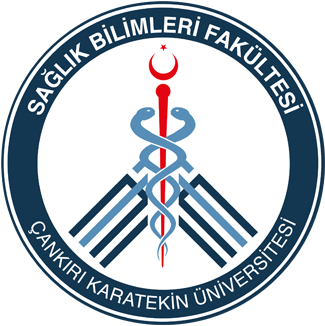 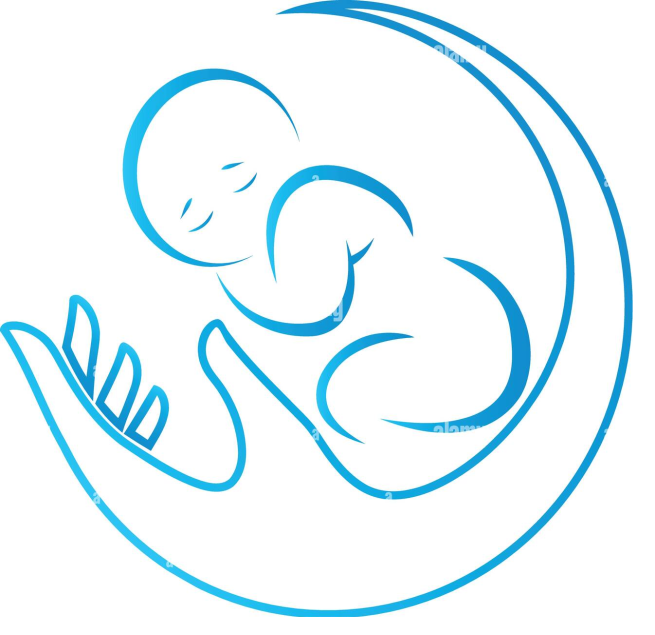 YAZ KLİNİK UYGULAMALARI ÖĞRENCİDOSYASI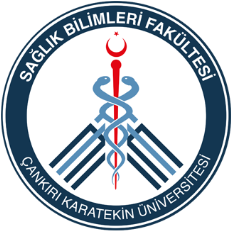 Çankırı Karatekin ÜniversitesiSağlık Bilimleri FakültesiEbelik Bölümü 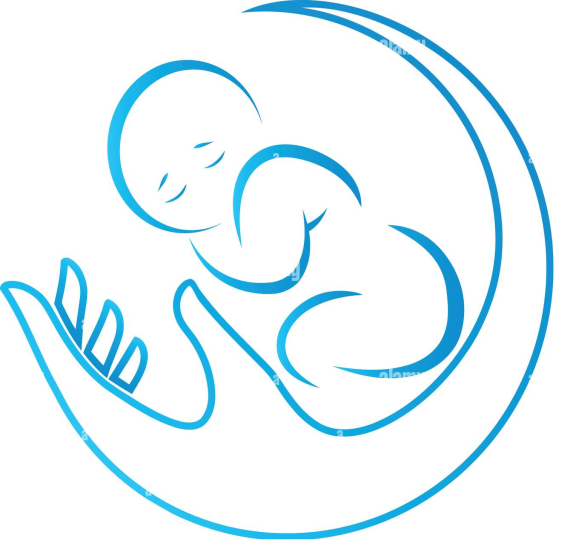 YAZ KLİNİK UYGULAMALARI ÖĞRENCİ DOSYASIYAZ KLİNİK UYGULAMALARI Yaz Klinik Uygulamasında Sağlık Bilimleri Fakültesi Yaz klinik Uygulamaları Yönergesi esas alınarak yürütülür. Tanımlar:Yaz Klinik Uygulama Koordinatörü: İlgili Bölüm Başkanı tarafından belirlenen ve bölüm öğrencilerinin yapacakları yaz klinik uygulama koordinasyonu ve kontrolünün bizzat sorumlu olan bölüm yetkilisini, Danışman: Dersin sorumlu öğretim elemanı ve yaz klinik uygulama komisyonun doğal üyesiYaz Klinik Uygulama Başvuru Formu: Öğrencinin yaz klinik uygulamasına başlayacağı kurumun kabul formunu, Yaz Klinik Uygulama Dosyası: Yaz klinik uygulama ile ilgili evrakları içeren dosyayı,Yaz Klinik Uygulama Raporu: Yaz Klinik Uygulama sonunda öğrencinin uygulamadaki etkinliklerini aktardığı, Yaz Klinik Uygulama Koordinatörü ve ilgili Bölüm Yaz Klinik Uygulama Komisyonun onayladığı değerlendirme raporunuAmaçlar:Öğrencinin gözlem altında;Hasta, hasta yakını, çalışma arkadaşları ve diğer sağlık personeli ile iletişim becerisini kazanmasıEbelik alanında temel seviyede kuramsal bilgi ve uygulama yeteneği kazanmasıHikaye alma, subjektif ve objektif değerlendirme adımlarını tamamlayarak bu bilgileri yazılı ve sözlü rapor olarak sunma becerisi kazanmasıGebeyi gözlemleme becerisi kazanmasıGüvenli bir şekilde ebelik uygulama becerisini kazanması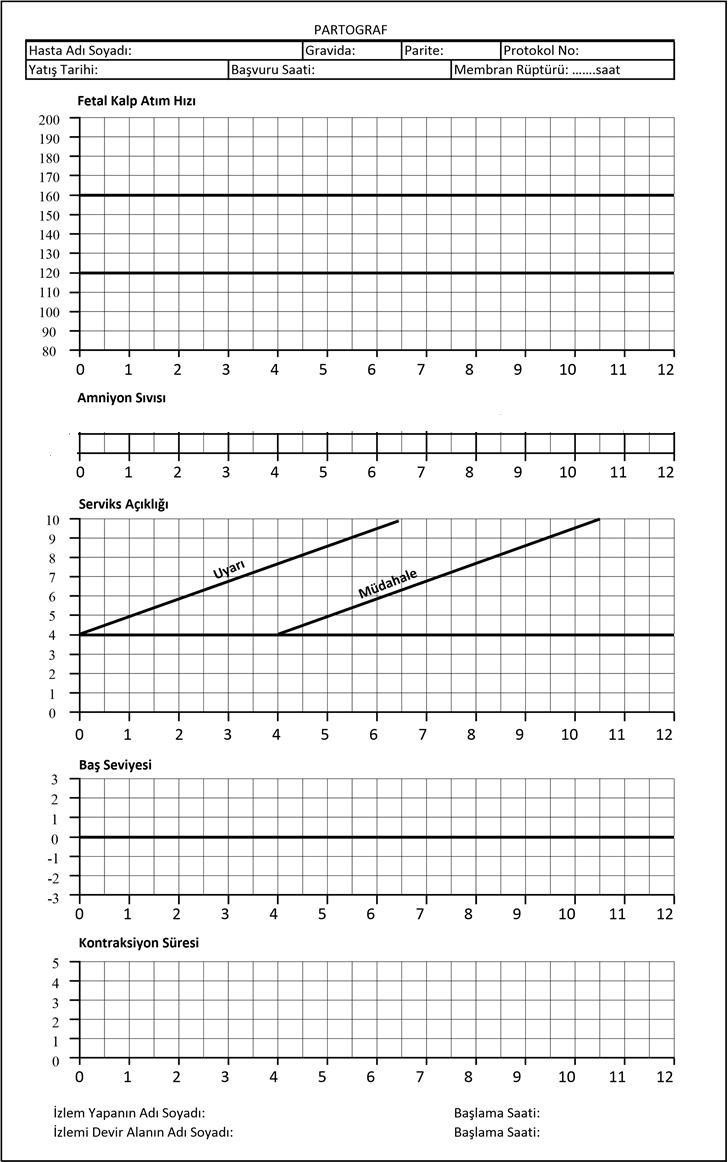 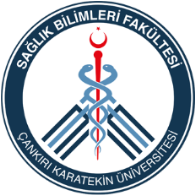 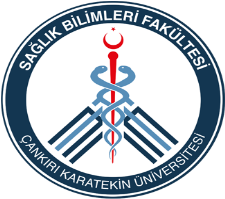 EBELİK YAZ KLİNİK UYGULAMALARI  ÖĞRENCİ DOSYASI (REHBER)Doküman NoSBF-RH-08EBELİK YAZ KLİNİK UYGULAMALARI  ÖĞRENCİ DOSYASI (REHBER)Yayın Tarihi13.04.2023EBELİK YAZ KLİNİK UYGULAMALARI  ÖĞRENCİ DOSYASI (REHBER)Revizyon Tarihi-EBELİK YAZ KLİNİK UYGULAMALARI  ÖĞRENCİ DOSYASI (REHBER)Revizyon NoVersiyon 0EBELİK YAZ KLİNİK UYGULAMALARI  ÖĞRENCİ DOSYASI (REHBER)Sayfa 1 / 1ÖĞRENCİ BİLGİSİÖĞRENCİ BİLGİSİÖĞRENCİ BİLGİSİAdı SoyadıNoCep TelefonuAdres IAdres IIDersin Kodu - AdıDönemiDANIŞMANYAZ KLİNİK UYGULAMALARI ÖĞRENCİ ÖZ DEĞERLENDİRME FORMUİlave sayfa kullanabilirsiniz. Forma ekleyinizYAZ KLİNİK UYGULAMALARI ÖĞRENCİ ÖZ DEĞERLENDİRME FORMUİlave sayfa kullanabilirsiniz. Forma ekleyinizYAZ KLİNİK UYGULAMALARI ÖĞRENCİ ÖZ DEĞERLENDİRME FORMUİlave sayfa kullanabilirsiniz. Forma ekleyinizYAZ KLİNİK UYGULAMALARI ÖĞRENCİ ÖZ DEĞERLENDİRME FORMUİlave sayfa kullanabilirsiniz. Forma ekleyinizYAZ KLİNİK UYGULAMALARI ÖĞRENCİ ÖZ DEĞERLENDİRME FORMUİlave sayfa kullanabilirsiniz. Forma ekleyinizYAZ KLİNİK UYGULAMALARI ÖĞRENCİ ÖZ DEĞERLENDİRME FORMUİlave sayfa kullanabilirsiniz. Forma ekleyinizYAZ KLİNİK UYGULAMALARI ÖĞRENCİ ÖZ DEĞERLENDİRME FORMUİlave sayfa kullanabilirsiniz. Forma ekleyinizYAZ KLİNİK UYGULAMALARI ÖĞRENCİ ÖZ DEĞERLENDİRME FORMUİlave sayfa kullanabilirsiniz. Forma ekleyinizYAZ KLİNİK UYGULAMALARI ÖĞRENCİ ÖZ DEĞERLENDİRME FORMUİlave sayfa kullanabilirsiniz. Forma ekleyinizYAZ KLİNİK UYGULAMALARI ÖĞRENCİ ÖZ DEĞERLENDİRME FORMUİlave sayfa kullanabilirsiniz. Forma ekleyinizYAZ KLİNİK UYGULAMALARI ÖĞRENCİ ÖZ DEĞERLENDİRME FORMUİlave sayfa kullanabilirsiniz. Forma ekleyinizTarihTarihTarihUygulama BirimiUygulama BirimiUygulama BirimiSüpervizör Adı SoyadıSüpervizör Adı SoyadıSüpervizör Adı SoyadıKURUM TANITIMIKURUM TANITIMIKURUM TANITIMIKURUM TANITIMIKURUM TANITIMIKURUM TANITIMIKURUM TANITIMIKURUM TANITIMIKURUM TANITIMIKURUM TANITIMIKURUM TANITIMII- BAŞLANGIÇ ÖĞRENME HEDEFLERİI- BAŞLANGIÇ ÖĞRENME HEDEFLERİI- BAŞLANGIÇ ÖĞRENME HEDEFLERİI- BAŞLANGIÇ ÖĞRENME HEDEFLERİI- BAŞLANGIÇ ÖĞRENME HEDEFLERİI- BAŞLANGIÇ ÖĞRENME HEDEFLERİI- BAŞLANGIÇ ÖĞRENME HEDEFLERİI- BAŞLANGIÇ ÖĞRENME HEDEFLERİI- BAŞLANGIÇ ÖĞRENME HEDEFLERİI- BAŞLANGIÇ ÖĞRENME HEDEFLERİI- BAŞLANGIÇ ÖĞRENME HEDEFLERİYaz klinik uygulaması sonunda bu hedeflere ne kadar ulaştığınızı işaretleyiniz ( X )Yaz klinik uygulaması sonunda bu hedeflere ne kadar ulaştığınızı işaretleyiniz ( X )Yaz klinik uygulaması sonunda bu hedeflere ne kadar ulaştığınızı işaretleyiniz ( X )Yaz klinik uygulaması sonunda bu hedeflere ne kadar ulaştığınızı işaretleyiniz ( X )Yaz klinik uygulaması sonunda bu hedeflere ne kadar ulaştığınızı işaretleyiniz ( X )Yaz klinik uygulaması sonunda bu hedeflere ne kadar ulaştığınızı işaretleyiniz ( X )Yaz klinik uygulaması sonunda bu hedeflere ne kadar ulaştığınızı işaretleyiniz ( X )Yaz klinik uygulaması sonunda bu hedeflere ne kadar ulaştığınızı işaretleyiniz ( X )Yaz klinik uygulaması sonunda bu hedeflere ne kadar ulaştığınızı işaretleyiniz ( X )Yaz klinik uygulaması sonunda bu hedeflere ne kadar ulaştığınızı işaretleyiniz ( X )Yaz klinik uygulaması sonunda bu hedeflere ne kadar ulaştığınızı işaretleyiniz ( X )122345II - YAZ KLİNİK UYGULAMASINDA GÖRÜLEN GEBE BİLGİSİII - YAZ KLİNİK UYGULAMASINDA GÖRÜLEN GEBE BİLGİSİII - YAZ KLİNİK UYGULAMASINDA GÖRÜLEN GEBE BİLGİSİII - YAZ KLİNİK UYGULAMASINDA GÖRÜLEN GEBE BİLGİSİII - YAZ KLİNİK UYGULAMASINDA GÖRÜLEN GEBE BİLGİSİII - YAZ KLİNİK UYGULAMASINDA GÖRÜLEN GEBE BİLGİSİII - YAZ KLİNİK UYGULAMASINDA GÖRÜLEN GEBE BİLGİSİII - YAZ KLİNİK UYGULAMASINDA GÖRÜLEN GEBE BİLGİSİII - YAZ KLİNİK UYGULAMASINDA GÖRÜLEN GEBE BİLGİSİII - YAZ KLİNİK UYGULAMASINDA GÖRÜLEN GEBE BİLGİSİII - YAZ KLİNİK UYGULAMASINDA GÖRÜLEN GEBE BİLGİSİYaz klinik uygulamasında kullandığınız ebelik uygulamalarını belirtiniz: Yaz klinik uygulamasında kullandığınız ebelik uygulamalarını belirtiniz: Yaz klinik uygulamasında kullandığınız ebelik uygulamalarını belirtiniz: Yaz klinik uygulamasında kullandığınız ebelik uygulamalarını belirtiniz: Yaz klinik uygulamasında kullandığınız ebelik uygulamalarını belirtiniz: Yaz klinik uygulamasında kullandığınız ebelik uygulamalarını belirtiniz: Yaz klinik uygulamasında kullandığınız ebelik uygulamalarını belirtiniz: Yaz klinik uygulamasında kullandığınız ebelik uygulamalarını belirtiniz: Yaz klinik uygulamasında kullandığınız ebelik uygulamalarını belirtiniz: Yaz klinik uygulamasında kullandığınız ebelik uygulamalarını belirtiniz: Yaz klinik uygulamasında kullandığınız ebelik uygulamalarını belirtiniz: III - YAZ KLİNİK UYGULAMASINDA KAZANDIĞINIZ EBELİK UYGULAMA BECERİLERİIII - YAZ KLİNİK UYGULAMASINDA KAZANDIĞINIZ EBELİK UYGULAMA BECERİLERİIII - YAZ KLİNİK UYGULAMASINDA KAZANDIĞINIZ EBELİK UYGULAMA BECERİLERİIII - YAZ KLİNİK UYGULAMASINDA KAZANDIĞINIZ EBELİK UYGULAMA BECERİLERİIII - YAZ KLİNİK UYGULAMASINDA KAZANDIĞINIZ EBELİK UYGULAMA BECERİLERİIII - YAZ KLİNİK UYGULAMASINDA KAZANDIĞINIZ EBELİK UYGULAMA BECERİLERİIII - YAZ KLİNİK UYGULAMASINDA KAZANDIĞINIZ EBELİK UYGULAMA BECERİLERİIII - YAZ KLİNİK UYGULAMASINDA KAZANDIĞINIZ EBELİK UYGULAMA BECERİLERİIII - YAZ KLİNİK UYGULAMASINDA KAZANDIĞINIZ EBELİK UYGULAMA BECERİLERİIII - YAZ KLİNİK UYGULAMASINDA KAZANDIĞINIZ EBELİK UYGULAMA BECERİLERİIII - YAZ KLİNİK UYGULAMASINDA KAZANDIĞINIZ EBELİK UYGULAMA BECERİLERİIV - YAZ KLİNİK UYGULAMASINDA KAZANDIĞINIZ EK TEORİK BİLGİIV - YAZ KLİNİK UYGULAMASINDA KAZANDIĞINIZ EK TEORİK BİLGİIV - YAZ KLİNİK UYGULAMASINDA KAZANDIĞINIZ EK TEORİK BİLGİIV - YAZ KLİNİK UYGULAMASINDA KAZANDIĞINIZ EK TEORİK BİLGİIV - YAZ KLİNİK UYGULAMASINDA KAZANDIĞINIZ EK TEORİK BİLGİIV - YAZ KLİNİK UYGULAMASINDA KAZANDIĞINIZ EK TEORİK BİLGİIV - YAZ KLİNİK UYGULAMASINDA KAZANDIĞINIZ EK TEORİK BİLGİIV - YAZ KLİNİK UYGULAMASINDA KAZANDIĞINIZ EK TEORİK BİLGİIV - YAZ KLİNİK UYGULAMASINDA KAZANDIĞINIZ EK TEORİK BİLGİIV - YAZ KLİNİK UYGULAMASINDA KAZANDIĞINIZ EK TEORİK BİLGİIV - YAZ KLİNİK UYGULAMASINDA KAZANDIĞINIZ EK TEORİK BİLGİUygulamanıza yansımasını kısaca yazınız:Uygulamanıza yansımasını kısaca yazınız:Uygulamanıza yansımasını kısaca yazınız:Uygulamanıza yansımasını kısaca yazınız:Uygulamanıza yansımasını kısaca yazınız:Uygulamanıza yansımasını kısaca yazınız:Uygulamanıza yansımasını kısaca yazınız:Uygulamanıza yansımasını kısaca yazınız:Uygulamanıza yansımasını kısaca yazınız:Uygulamanıza yansımasını kısaca yazınız:Uygulamanıza yansımasını kısaca yazınız:V - YAZ KLİNİK UYGULAMASINDA GRUP İLE KAZANDIKLARINIZV - YAZ KLİNİK UYGULAMASINDA GRUP İLE KAZANDIKLARINIZV - YAZ KLİNİK UYGULAMASINDA GRUP İLE KAZANDIKLARINIZV - YAZ KLİNİK UYGULAMASINDA GRUP İLE KAZANDIKLARINIZV - YAZ KLİNİK UYGULAMASINDA GRUP İLE KAZANDIKLARINIZV - YAZ KLİNİK UYGULAMASINDA GRUP İLE KAZANDIKLARINIZV - YAZ KLİNİK UYGULAMASINDA GRUP İLE KAZANDIKLARINIZV - YAZ KLİNİK UYGULAMASINDA GRUP İLE KAZANDIKLARINIZV - YAZ KLİNİK UYGULAMASINDA GRUP İLE KAZANDIKLARINIZV - YAZ KLİNİK UYGULAMASINDA GRUP İLE KAZANDIKLARINIZV - YAZ KLİNİK UYGULAMASINDA GRUP İLE KAZANDIKLARINIZYoksa nedenini açıklayınız:Yoksa nedenini açıklayınız:Yoksa nedenini açıklayınız:Yoksa nedenini açıklayınız:Yoksa nedenini açıklayınız:Yoksa nedenini açıklayınız:Yoksa nedenini açıklayınız:Yoksa nedenini açıklayınız:Yoksa nedenini açıklayınız:Yoksa nedenini açıklayınız:Yoksa nedenini açıklayınız:VI - YAZ KLİNİK UYGULAMASINDA EKSİK BULDUĞUNUZ YÖNLERİNİZ (TEORİ, UYGULAMA, İLETİŞİM, VB.)VI - YAZ KLİNİK UYGULAMASINDA EKSİK BULDUĞUNUZ YÖNLERİNİZ (TEORİ, UYGULAMA, İLETİŞİM, VB.)VI - YAZ KLİNİK UYGULAMASINDA EKSİK BULDUĞUNUZ YÖNLERİNİZ (TEORİ, UYGULAMA, İLETİŞİM, VB.)VI - YAZ KLİNİK UYGULAMASINDA EKSİK BULDUĞUNUZ YÖNLERİNİZ (TEORİ, UYGULAMA, İLETİŞİM, VB.)VI - YAZ KLİNİK UYGULAMASINDA EKSİK BULDUĞUNUZ YÖNLERİNİZ (TEORİ, UYGULAMA, İLETİŞİM, VB.)VI - YAZ KLİNİK UYGULAMASINDA EKSİK BULDUĞUNUZ YÖNLERİNİZ (TEORİ, UYGULAMA, İLETİŞİM, VB.)VI - YAZ KLİNİK UYGULAMASINDA EKSİK BULDUĞUNUZ YÖNLERİNİZ (TEORİ, UYGULAMA, İLETİŞİM, VB.)VI - YAZ KLİNİK UYGULAMASINDA EKSİK BULDUĞUNUZ YÖNLERİNİZ (TEORİ, UYGULAMA, İLETİŞİM, VB.)VI - YAZ KLİNİK UYGULAMASINDA EKSİK BULDUĞUNUZ YÖNLERİNİZ (TEORİ, UYGULAMA, İLETİŞİM, VB.)VI - YAZ KLİNİK UYGULAMASINDA EKSİK BULDUĞUNUZ YÖNLERİNİZ (TEORİ, UYGULAMA, İLETİŞİM, VB.)VI - YAZ KLİNİK UYGULAMASINDA EKSİK BULDUĞUNUZ YÖNLERİNİZ (TEORİ, UYGULAMA, İLETİŞİM, VB.)VII - YAZ KLİNİK UYGULAMA YERİNİN “KLİNİK UYGULAMA EĞİTİMİ” AÇISINDANVII - YAZ KLİNİK UYGULAMA YERİNİN “KLİNİK UYGULAMA EĞİTİMİ” AÇISINDANVII - YAZ KLİNİK UYGULAMA YERİNİN “KLİNİK UYGULAMA EĞİTİMİ” AÇISINDANVII - YAZ KLİNİK UYGULAMA YERİNİN “KLİNİK UYGULAMA EĞİTİMİ” AÇISINDANVII - YAZ KLİNİK UYGULAMA YERİNİN “KLİNİK UYGULAMA EĞİTİMİ” AÇISINDANVII - YAZ KLİNİK UYGULAMA YERİNİN “KLİNİK UYGULAMA EĞİTİMİ” AÇISINDANVII - YAZ KLİNİK UYGULAMA YERİNİN “KLİNİK UYGULAMA EĞİTİMİ” AÇISINDANVII - YAZ KLİNİK UYGULAMA YERİNİN “KLİNİK UYGULAMA EĞİTİMİ” AÇISINDANVII - YAZ KLİNİK UYGULAMA YERİNİN “KLİNİK UYGULAMA EĞİTİMİ” AÇISINDANVII - YAZ KLİNİK UYGULAMA YERİNİN “KLİNİK UYGULAMA EĞİTİMİ” AÇISINDANVII - YAZ KLİNİK UYGULAMA YERİNİN “KLİNİK UYGULAMA EĞİTİMİ” AÇISINDANSize göre en güçlü yanı: Size göre en güçlü yanı: Size göre en güçlü yanı: Size göre en güçlü yanı: Size göre en güçlü yanı: Size göre en güçlü yanı: Size göre en güçlü yanı: Size göre en güçlü yanı: Size göre en güçlü yanı: Size göre en güçlü yanı: Size göre en güçlü yanı: Size göre en zayıf yanı:Size göre en zayıf yanı:Size göre en zayıf yanı:Size göre en zayıf yanı:Size göre en zayıf yanı:Size göre en zayıf yanı:Size göre en zayıf yanı:Size göre en zayıf yanı:Size göre en zayıf yanı:Size göre en zayıf yanı:Size göre en zayıf yanı:Size göre yarattığı fırsat:Size göre yarattığı fırsat:Size göre yarattığı fırsat:Size göre yarattığı fırsat:Size göre yarattığı fırsat:Size göre yarattığı fırsat:Size göre yarattığı fırsat:Size göre yarattığı fırsat:Size göre yarattığı fırsat:Size göre yarattığı fırsat:Size göre yarattığı fırsat:ÖĞRENCİNİN KLİNİK SÜPERVİZÖRÜN DEĞERLENDİRİLMESİÖĞRENCİNİN KLİNİK SÜPERVİZÖRÜN DEĞERLENDİRİLMESİÖĞRENCİNİN KLİNİK SÜPERVİZÖRÜN DEĞERLENDİRİLMESİÖĞRENCİNİN KLİNİK SÜPERVİZÖRÜN DEĞERLENDİRİLMESİÖĞRENCİNİN KLİNİK SÜPERVİZÖRÜN DEĞERLENDİRİLMESİÖĞRENCİNİN KLİNİK SÜPERVİZÖRÜN DEĞERLENDİRİLMESİBu bölüm öğrenci tarafından doldurulacaktır. (X) İşaretleyiniz. Değerlendirme Kriterleri: 1:Hiç katılmıyorum 2:Katılmıyorum 3:Kısmen katılıyorum 4:Katılıyorum 5:Tamamen katılıyorumBu bölüm öğrenci tarafından doldurulacaktır. (X) İşaretleyiniz. Değerlendirme Kriterleri: 1:Hiç katılmıyorum 2:Katılmıyorum 3:Kısmen katılıyorum 4:Katılıyorum 5:Tamamen katılıyorumBu bölüm öğrenci tarafından doldurulacaktır. (X) İşaretleyiniz. Değerlendirme Kriterleri: 1:Hiç katılmıyorum 2:Katılmıyorum 3:Kısmen katılıyorum 4:Katılıyorum 5:Tamamen katılıyorumBu bölüm öğrenci tarafından doldurulacaktır. (X) İşaretleyiniz. Değerlendirme Kriterleri: 1:Hiç katılmıyorum 2:Katılmıyorum 3:Kısmen katılıyorum 4:Katılıyorum 5:Tamamen katılıyorumBu bölüm öğrenci tarafından doldurulacaktır. (X) İşaretleyiniz. Değerlendirme Kriterleri: 1:Hiç katılmıyorum 2:Katılmıyorum 3:Kısmen katılıyorum 4:Katılıyorum 5:Tamamen katılıyorumBu bölüm öğrenci tarafından doldurulacaktır. (X) İşaretleyiniz. Değerlendirme Kriterleri: 1:Hiç katılmıyorum 2:Katılmıyorum 3:Kısmen katılıyorum 4:Katılıyorum 5:Tamamen katılıyorum12345İletişim becerileri yeterliydi.Bilgi ve becerileri klinik eğitimim için yeterliydi (2 ayrı madde olması -bilgi, beceri önerilir)Klinik ortamı eğitimime uygun olarak organize etti.Klinik eğitimim için gereken zamanı ayırdı.Belirlenen haftalık eğitim programını uyguladı.Klinik eğitimimi öğrenme hedeflerime uyarladı.Olgu tartışması için yeterli olanak sağladı.Mesleki yaşamım için rol model oluşturduI-GEBE VERİ TOPLAMA FORMUI-GEBE VERİ TOPLAMA FORMUI-GEBE VERİ TOPLAMA FORMUI-GEBE VERİ TOPLAMA FORMUI-GEBE VERİ TOPLAMA FORMUI-GEBE VERİ TOPLAMA FORMUI-GEBE VERİ TOPLAMA FORMUI-GEBE VERİ TOPLAMA FORMUI-GEBE VERİ TOPLAMA FORMUGörüşme TarihiHastaneye Yatış TarihiTanısıNormal GebelikNormal GebelikRiskli GebelikRiskli GebelikTANITICI BİLGİTANITICI BİLGİTANITICI BİLGİTANITICI BİLGİTANITICI BİLGİTANITICI BİLGİTANITICI BİLGİTANITICI BİLGİTANITICI BİLGİGebenin Adı SoyadıYaşıMedeni DurumuEvlilik SüresiAile TipiKan GrubuEşinin Kan GrubuAkrabalık DurumuYOK1.2.2.Gebelik ŞekliPlanlıPlanlıPlansız Plansız Gebelik HaftasıSATSATTDTTDTB-GEÇMİŞ TIBBİ, OBSTETRİK VE JİNEKOLOJİK ÖYKÜB-GEÇMİŞ TIBBİ, OBSTETRİK VE JİNEKOLOJİK ÖYKÜB-GEÇMİŞ TIBBİ, OBSTETRİK VE JİNEKOLOJİK ÖYKÜSORUN SORUN AÇIKLAMA (    )Çocukluk döneminde geçirilen hastalıklar(    )Emosyonel problemler(    )Allerjik herhangi bir durum(    )Kanama sorunları(    )Cinsel yolla bulaşan hastalıklar(    )Geçirilen operasyonlar(    )Diabet(    )Hipertansiyon(    )Kardiyovasküler problemler(    )Renal problemler(    )DiğerObstetrik Öykü (önceki gebeliklerinizde aşağıdaki problemlerden herhangi biri oldu mu?Obstetrik Öykü (önceki gebeliklerinizde aşağıdaki problemlerden herhangi biri oldu mu?Obstetrik Öykü (önceki gebeliklerinizde aşağıdaki problemlerden herhangi biri oldu mu?(    )Hipertansiyon(    )Ödem(    )Gestasyonel diabet(    )Rh uyuşmazlığı(    )Hiperemezis gravidarum(    )Enfeksiyon (    )Düşük(    )Sezaryan Doğum(    )Zor Doğum(    )DiğerAilenizde aşağıdaki problemlerden herhangi birini yaşayan birey var mı?Ailenizde aşağıdaki problemlerden herhangi birini yaşayan birey var mı?Ailenizde aşağıdaki problemlerden herhangi birini yaşayan birey var mı?(    )Sigara / alkol bağımlılığı(    )Duygusal problem(    )Genetik hastalık(    )Kardiyovasküler hastalık(    )Hematolojik rahatsızlıklar(    )Çoğul gebelik(    )DiğerAİLE PLNLAMASI ÖYKÜSÜAİLE PLNLAMASI ÖYKÜSÜÖnce Kullanılan AP YöntemiKullanım SüresiKullanım ŞekliBırakma NedeniGebelikte İlaç Kullanıyor muydunuz?Gebelikte İlaç Kullanıyor muydunuz?Gebelikte İlaç Kullanıyor muydunuz?Gebelikte İlaç Kullanıyor muydunuz?Hayır  (   )Evet  (   )İlaç adı ve açıklayınızSağlığınızı etkileyen olumsuz alışkanlıklarınızSağlığınızı etkileyen olumsuz alışkanlıklarınızSağlığınızı etkileyen olumsuz alışkanlıklarınızSağlığınızı etkileyen olumsuz alışkanlıklarınızSigara (  )           Alkol  (  )         Diyet  (  )        DiğerGebeliğiniz süresince sağlığınızı korumak ve geliştirmek için yaşam biçiminizde herhangi bir değişiklik yaptınız mı?Gebeliğiniz süresince sağlığınızı korumak ve geliştirmek için yaşam biçiminizde herhangi bir değişiklik yaptınız mı?Gebeliğiniz süresince sağlığınızı korumak ve geliştirmek için yaşam biçiminizde herhangi bir değişiklik yaptınız mı?Gebeliğiniz süresince sağlığınızı korumak ve geliştirmek için yaşam biçiminizde herhangi bir değişiklik yaptınız mı?Hayır  (   )Evet  (   )Evet, ise açıklayınızHerhangi bir maddeye (ilaç, besin polen vb.) karşı alerjiniz var mı?Herhangi bir maddeye (ilaç, besin polen vb.) karşı alerjiniz var mı?Herhangi bir maddeye (ilaç, besin polen vb.) karşı alerjiniz var mı?Herhangi bir maddeye (ilaç, besin polen vb.) karşı alerjiniz var mı?Hayır  (   )Evet  (   )Evet, ise açıklayınızTetonoz aşısını yaptırdığı/yaptıracağıTetonoz aşısını yaptırdığı/yaptıracağıTetonoz aşısını yaptırdığı/yaptıracağıTetonoz aşısını yaptırdığı/yaptıracağıGebelik ayıDozuEgzersiz alışkanlığınız var mı?Egzersiz alışkanlığınız var mı?Egzersiz alışkanlığınız var mı?Egzersiz alışkanlığınız var mı?Hayır  (   )Evet  (   )Evet, ise açıklayınızGebeliğiniz hakkında neler hissediyorsunuz? (Trimestirlere özgü değerlendirme yaparak trimestiri başarıyla geçip geçmediğini değerlendiriniz)Gebeliğiniz hakkında neler hissediyorsunuz? (Trimestirlere özgü değerlendirme yaparak trimestiri başarıyla geçip geçmediğini değerlendiriniz)Gebeliğiniz hakkında neler hissediyorsunuz? (Trimestirlere özgü değerlendirme yaparak trimestiri başarıyla geçip geçmediğini değerlendiriniz)Gebeliğiniz hakkında neler hissediyorsunuz? (Trimestirlere özgü değerlendirme yaparak trimestiri başarıyla geçip geçmediğini değerlendiriniz)I. Trimester:II. Trimester:III. TrimesterGebelik ve doğuma ilişkin geleneksel uygulamalar ve inanışlarınız var mı? Gebelik ve doğuma ilişkin geleneksel uygulamalar ve inanışlarınız var mı? Gebelik ve doğuma ilişkin geleneksel uygulamalar ve inanışlarınız var mı? Gebelik ve doğuma ilişkin geleneksel uygulamalar ve inanışlarınız var mı? Hayır  (   )Evet  (   )Evet, ise açıklayınızGebelikte cinsel yaşamınızda değişiklik oldu mu?Gebelikte cinsel yaşamınızda değişiklik oldu mu?Gebelikte cinsel yaşamınızda değişiklik oldu mu?Gebelikte cinsel yaşamınızda değişiklik oldu mu?Hayır  (   )Evet  (   )Evet, ise açıklayınızC-LABORATUVAR BULGULARIC-LABORATUVAR BULGULARIC-LABORATUVAR BULGULARIC-LABORATUVAR BULGULARITARİHKANİDRARULTRASOND-FİZİKSEL MUAYENED-FİZİKSEL MUAYENED-FİZİKSEL MUAYENED-FİZİKSEL MUAYENED-FİZİKSEL MUAYENED-FİZİKSEL MUAYENED-FİZİKSEL MUAYENED-FİZİKSEL MUAYENED-FİZİKSEL MUAYENED-FİZİKSEL MUAYENED-FİZİKSEL MUAYENED-FİZİKSEL MUAYENEVİTAL BULGULARANSTABOYGEBELİK ÖNCESİGEBELİK ÖNCESİGEBELİK ÖNCESİGEBELİK ÖNCESİGEBELİK ÖNCESİGEBELİK ÖNCESİMAP ???BKI/ VKI???LEOPOLD MANEVRALARILEOPOLD MANEVRALARILEOPOLD MANEVRALARILEOPOLD MANEVRALARILEOPOLD MANEVRALARILEOPOLD MANEVRALARILEOPOLD MANEVRALARILEOPOLD MANEVRALARILEOPOLD MANEVRALARILEOPOLD MANEVRALARILEOPOLD MANEVRALARILEOPOLD MANEVRALARII.MANEVRAFundus yüksekliği (cm)Fundus yüksekliği (cm)Karın çevresi (cm)Karın çevresi (cm)Karın çevresi (cm)II. MANEVRAFKSFKSN (   )N (   )N (   )Bradikardi (  )Bradikardi (  )Bradikardi (  )Taşikardi (   )Taşikardi (   )Taşikardi (   )III. MANEVRAIV. MANEVRADEĞERLEDİRME SONUÇ BULGULARIE- SİSTEMİK DEĞERLENDİRMEE- SİSTEMİK DEĞERLENDİRMEE- SİSTEMİK DEĞERLENDİRMEE- SİSTEMİK DEĞERLENDİRMEE- SİSTEMİK DEĞERLENDİRMEE- SİSTEMİK DEĞERLENDİRMEE- SİSTEMİK DEĞERLENDİRMEE- SİSTEMİK DEĞERLENDİRMEE- SİSTEMİK DEĞERLENDİRMEBAŞBAŞBAŞSOLUNUM SİSTEMİSOLUNUM SİSTEMİSOLUNUM SİSTEMİSOLUNUM SİSTEMİSOLUNUM SİSTEMİSOLUNUM SİSTEMİSaçta kepeklenmeVar   (  )      Yok   (  )Var   (  )      Yok   (  )Solunum sıkıntısıSolunum sıkıntısıSolunum sıkıntısıSolunum sıkıntısıVar   (  )      Yok   (  )Var   (  )      Yok   (  )AçıklayınızAçıklayınızAçıklayınızAçıklayınızAçıklayınızAçıklayınızAçıklayınızAçıklayınızAçıklayınızSaçlarda dökülmeVar   (  )      Yok   (  )Var   (  )      Yok   (  )Akciğer seslerinde patolojiAkciğer seslerinde patolojiAkciğer seslerinde patolojiVar   (  )      Yok   (  )Var   (  )      Yok   (  )Var   (  )      Yok   (  )AçıklayınızAçıklayınızAçıklayınızAçıklayınızAçıklayınızAçıklayınızAçıklayınızAçıklayınızAçıklayınızBaş ağrısıVar   (  )      Yok   (  )Var   (  )      Yok   (  )Öksürük	Öksürük	Öksürük	Var   (  )      Yok   (  )Var   (  )      Yok   (  )Var   (  )      Yok   (  )AçıklayınızAçıklayınızAçıklayınızAçıklayınızAçıklayınızAçıklayınızAçıklayınızAçıklayınızAçıklayınızBaş dönmesiVar   (  )      Yok   (  )Var   (  )      Yok   (  )Göğüs ağrısı	Göğüs ağrısı	Göğüs ağrısı	Var   (  )      Yok   (  )Var   (  )      Yok   (  )Var   (  )      Yok   (  )YÜZYÜZYÜZMEMELERMEMELERMEMELERMEMELERMEMELERMEMELERSoluklukVar   (  )      Yok   (  )Var   (  )      Yok   (  )Memelerde hassasiyetVar   (  )      Yok   (  )Var   (  )      Yok   (  )Var   (  )      Yok   (  )Var   (  )      Yok   (  )Var   (  )      Yok   (  )AçıklayınızAçıklayınızAçıklayınızAçıklayınızAçıklayınızAçıklayınızAçıklayınızAçıklayınızAçıklayınızYüzde ödemVar   (  )      Yok   (  )Var   (  )      Yok   (  )Meme uçları(   ) Normal   (   )  Düz  (   ) İçe çökük(   ) Normal   (   )  Düz  (   ) İçe çökük(   ) Normal   (   )  Düz  (   ) İçe çökük(   ) Normal   (   )  Düz  (   ) İçe çökük(   ) Normal   (   )  Düz  (   ) İçe çökükAçıklayınızAçıklayınızAçıklayınızSütyenin uygunluğu (   ) Uygun  (   )  Uygun değil  (   ) Uygun  (   )  Uygun değil  (   ) Uygun  (   )  Uygun değil  (   ) Uygun  (   )  Uygun değil  (   ) Uygun  (   )  Uygun değil GÖZLER	GÖZLER	GÖZLER	KARIN (ABDOMEN)KARIN (ABDOMEN)KARIN (ABDOMEN)KARIN (ABDOMEN)KARIN (ABDOMEN)KARIN (ABDOMEN)Konjektivada solukluk            Konjektivada solukluk            Var   (  )      Yok   (  )KARIN (ABDOMEN)KARIN (ABDOMEN)KARIN (ABDOMEN)KARIN (ABDOMEN)KARIN (ABDOMEN)KARIN (ABDOMEN)Göz kapaklarında ödemGöz kapaklarında ödemVar   (  )      Yok   (  )Linea nigra	Linea nigra	Var   (  )      Yok   (  )Var   (  )      Yok   (  )Var   (  )      Yok   (  )Var   (  )      Yok   (  )Görme sorunu                         Görme sorunu                         Var   (  )      Yok   (  )Strialar		Strialar		Var   (  )      Yok   (  )Var   (  )      Yok   (  )Var   (  )      Yok   (  )Var   (  )      Yok   (  )KULAK  KULAK  KULAK  KAS-İSKELET SİSTEMİKAS-İSKELET SİSTEMİKAS-İSKELET SİSTEMİKAS-İSKELET SİSTEMİKAS-İSKELET SİSTEMİKAS-İSKELET SİSTEMİKulaklarda çınlamaKulaklarda çınlamaVar   (  )      Yok   (  )Ekstremitelerde şekil bozukluğu        Ekstremitelerde şekil bozukluğu        Var   (  )      Yok   (  )Var   (  )      Yok   (  )Var   (  )      Yok   (  )Var   (  )      Yok   (  )Kulaklarda akıntıKulaklarda akıntıVar   (  )      Yok   (  )Tırnaklarda kırılmaTırnaklarda kırılmaVar   (  )      Yok   (  )Var   (  )      Yok   (  )Var   (  )      Yok   (  )Var   (  )      Yok   (  )İşitme kaybı                           İşitme kaybı                           Var   (  )      Yok   (  )Bacaklarda ödemBacaklarda ödemVar   (  )      Yok   (  )Var   (  )      Yok   (  )Var   (  )      Yok   (  )Var   (  )      Yok   (  )Bacaklarda varisBacaklarda varisVar   (  )      Yok   (  )Var   (  )      Yok   (  )Var   (  )      Yok   (  )Var   (  )      Yok   (  )BURUNBURUNBURUNGASTROİNTESTİNAL SİSTEMGASTROİNTESTİNAL SİSTEMGASTROİNTESTİNAL SİSTEMGASTROİNTESTİNAL SİSTEMGASTROİNTESTİNAL SİSTEMGASTROİNTESTİNAL SİSTEMTıkanıklık/ akıntıTıkanıklık/ akıntıVar   (  )      Yok   (  )Burun kanamasıBurun kanamasıVar   (  )      Yok   (  )PikaPikaVar   (  )      Yok   (  )Var   (  )      Yok   (  )Var   (  )      Yok   (  )Var   (  )      Yok   (  )AĞIZ/DUDAKLAR  AĞIZ/DUDAKLAR  AĞIZ/DUDAKLAR  AşermeAşermeVar   (  )      Yok   (  )Var   (  )      Yok   (  )Var   (  )      Yok   (  )Var   (  )      Yok   (  )Dudak mukozası solukDudak mukozası solukVar   (  )      Yok   (  )Mide yanmasıMide yanmasıVar   (  )      Yok   (  )Var   (  )      Yok   (  )Var   (  )      Yok   (  )Var   (  )      Yok   (  )PityalizmPityalizmVar   (  )      Yok   (  )Bulantı /kusmaBulantı /kusmaVar   (  )      Yok   (  )Var   (  )      Yok   (  )Var   (  )      Yok   (  )Var   (  )      Yok   (  )DIŞLERDIŞLERDIŞLERKabızlık/ishalKabızlık/ishalVar   (  )      Yok   (  )Var   (  )      Yok   (  )Var   (  )      Yok   (  )Var   (  )      Yok   (  )Dişlerde çürükDişlerde çürükVar   (  )      Yok   (  )Gaz                                                     Gaz                                                     Var   (  )      Yok   (  )Var   (  )      Yok   (  )Var   (  )      Yok   (  )Var   (  )      Yok   (  )Diş etlerinde çekilmeDiş etlerinde çekilmeVar   (  )      Yok   (  )Bağırsak parazitleriBağırsak parazitleriVar   (  )      Yok   (  )Var   (  )      Yok   (  )Var   (  )      Yok   (  )Var   (  )      Yok   (  )Diş eti kanaması                     Diş eti kanaması                     Var   (  )      Yok   (  )Hemoroid/ Rektal kanama                                   Hemoroid/ Rektal kanama                                   Var   (  )      Yok   (  )Var   (  )      Yok   (  )Var   (  )      Yok   (  )Var   (  )      Yok   (  )Diş hijyen alışkanlığı	Diş hijyen alışkanlığı	Var   (  )      Yok   (  )Barsak sesleriBarsak sesleri(   )(   )(   )Sayısı:…………./dkBOĞAZBOĞAZBOĞAZGENITOÜRİNER SİSTEMGENITOÜRİNER SİSTEMGENITOÜRİNER SİSTEMGENITOÜRİNER SİSTEMGENITOÜRİNER SİSTEMGENITOÜRİNER SİSTEMHipertroidi	            Hipertroidi	            Var   (  )      Yok   (  )Vajinal akıntı  Vajinal akıntı  Var   (  )      Yok   (  )Var   (  )      Yok   (  )Var   (  )      Yok   (  )Var   (  )      Yok   (  )Tonsillerde şişme Tonsillerde şişme Var   (  )      Yok   (  )İdrar yaparken ağrı ve yanma            İdrar yaparken ağrı ve yanma            Var   (  )      Yok   (  )Var   (  )      Yok   (  )Var   (  )      Yok   (  )Var   (  )      Yok   (  )Boğazda yanma/ ağrı          Boğazda yanma/ ağrı          Var   (  )      Yok   (  )Sık idrara çıkmaSık idrara çıkmaVar   (  )      Yok   (  )Var   (  )      Yok   (  )Var   (  )      Yok   (  )Var   (  )      Yok   (  )DİĞER YAKINMALARDİĞER YAKINMALARDİĞER YAKINMALARUykusuzlukUykusuzlukVar   (  )      Yok   (  )Var   (  )      Yok   (  )Var   (  )      Yok   (  )Var   (  )      Yok   (  )Var   (  )      Yok   (  )Var   (  )      Yok   (  )Var   (  )      Yok   (  )Duygu DeğişimDuygu DeğişimVar   (  )      Yok   (  )Var   (  )      Yok   (  )Var   (  )      Yok   (  )Var   (  )      Yok   (  )Var   (  )      Yok   (  )Var   (  )      Yok   (  )Var   (  )      Yok   (  )Sırt AğrısıSırt AğrısıVar   (  )      Yok   (  )Var   (  )      Yok   (  )Var   (  )      Yok   (  )Var   (  )      Yok   (  )Var   (  )      Yok   (  )Var   (  )      Yok   (  )Var   (  )      Yok   (  )HalsizlikHalsizlikVar   (  )      Yok   (  )Var   (  )      Yok   (  )Var   (  )      Yok   (  )Var   (  )      Yok   (  )Var   (  )      Yok   (  )Var   (  )      Yok   (  )Var   (  )      Yok   (  )DiğerDiğerVar   (  )      Yok   (  )Var   (  )      Yok   (  )Var   (  )      Yok   (  )Var   (  )      Yok   (  )Var   (  )      Yok   (  )Var   (  )      Yok   (  )Var   (  )      Yok   (  )F-YORGUNLUKF-YORGUNLUKF-YORGUNLUKF-YORGUNLUKF-YORGUNLUKF-YORGUNLUKF-YORGUNLUKF-YORGUNLUKF-YORGUNLUKF-YORGUNLUKF-YORGUNLUKF-YORGUNLUKF-YORGUNLUKF-YORGUNLUKF-YORGUNLUKF-YORGUNLUKF-YORGUNLUKF-YORGUNLUKF-YORGUNLUKF-YORGUNLUKF-YORGUNLUKF-YORGUNLUKYORGUN HİSETMEYORGUN HİSETMEYORGUN HİSETMEYORGUN HİSETMEYORGUN HİSETMEYORGUN HİSETMEYORGUN HİSETMEEVET  (    )EVET  (    )EVET  (    )EVET  (    )EVET  (    )EVET  (    )EVET  (    )EVET  (    )HAYIR   (    )HAYIR   (    )HAYIR   (    )HAYIR   (    )HAYIR   (    )HAYIR   (    )HAYIR   (    )Yorgun değilim    (    )Yorgun değilim    (    )Yorgun değilim    (    )Yorgun değilim    (    )Yorgun değilim    (    )Yorgun değilim    (    )Yorgun değilim    (    )Yorgun değilim    (    )Yorgun değilim    (    ) Çok yorgunum    (    ) Çok yorgunum    (    ) Çok yorgunum    (    ) Çok yorgunum    (    ) Çok yorgunum    (    ) Çok yorgunum    (    ) Çok yorgunum    (    ) Çok yorgunum    (    ) Çok yorgunum    (    ) Çok yorgunum    (    ) Çok yorgunum    (    ) Çok yorgunum    (    ) Çok yorgunum    (    )YORGUNLUK DERECESİYORGUNLUK DERECESİYORGUNLUK DERECESİYORGUNLUK DERECESİYORGUNLUK DERECESİYORGUNLUK DERECESİYORGUNLUK DERECESİYORGUNLUK DERECESİYORGUNLUK DERECESİYORGUNLUK DERECESİYORGUNLUK DERECESİYORGUNLUK DERECESİYORGUNLUK DERECESİYORGUNLUK DERECESİYORGUNLUK DERECESİYORGUNLUK DERECESİYORGUNLUK DERECESİYORGUNLUK DERECESİYORGUNLUK DERECESİYORGUNLUK DERECESİYORGUNLUK DERECESİYORGUNLUK DERECESİ123445678910G-AĞRININ DEĞERLENDİRİLMESİ AĞRININ LOKALİZASYONU/TÜRÜG-AĞRININ DEĞERLENDİRİLMESİ AĞRININ LOKALİZASYONU/TÜRÜG-AĞRININ DEĞERLENDİRİLMESİ AĞRININ LOKALİZASYONU/TÜRÜG-AĞRININ DEĞERLENDİRİLMESİ AĞRININ LOKALİZASYONU/TÜRÜG-AĞRININ DEĞERLENDİRİLMESİ AĞRININ LOKALİZASYONU/TÜRÜG-AĞRININ DEĞERLENDİRİLMESİ AĞRININ LOKALİZASYONU/TÜRÜG-AĞRININ DEĞERLENDİRİLMESİ AĞRININ LOKALİZASYONU/TÜRÜG-AĞRININ DEĞERLENDİRİLMESİ AĞRININ LOKALİZASYONU/TÜRÜG-AĞRININ DEĞERLENDİRİLMESİ AĞRININ LOKALİZASYONU/TÜRÜG-AĞRININ DEĞERLENDİRİLMESİ AĞRININ LOKALİZASYONU/TÜRÜG-AĞRININ DEĞERLENDİRİLMESİ AĞRININ LOKALİZASYONU/TÜRÜG-AĞRININ DEĞERLENDİRİLMESİ AĞRININ LOKALİZASYONU/TÜRÜG-AĞRININ DEĞERLENDİRİLMESİ AĞRININ LOKALİZASYONU/TÜRÜG-AĞRININ DEĞERLENDİRİLMESİ AĞRININ LOKALİZASYONU/TÜRÜG-AĞRININ DEĞERLENDİRİLMESİ AĞRININ LOKALİZASYONU/TÜRÜG-AĞRININ DEĞERLENDİRİLMESİ AĞRININ LOKALİZASYONU/TÜRÜG-AĞRININ DEĞERLENDİRİLMESİ AĞRININ LOKALİZASYONU/TÜRÜG-AĞRININ DEĞERLENDİRİLMESİ AĞRININ LOKALİZASYONU/TÜRÜG-AĞRININ DEĞERLENDİRİLMESİ AĞRININ LOKALİZASYONU/TÜRÜG-AĞRININ DEĞERLENDİRİLMESİ AĞRININ LOKALİZASYONU/TÜRÜG-AĞRININ DEĞERLENDİRİLMESİ AĞRININ LOKALİZASYONU/TÜRÜAĞRININ KARAKTERİSTİĞİAĞRININ KARAKTERİSTİĞİAĞRININ KARAKTERİSTİĞİAĞRININ KARAKTERİSTİĞİAĞRININ KARAKTERİSTİĞİAĞRININ KARAKTERİSTİĞİAĞRININ KARAKTERİSTİĞİAĞRININ KARAKTERİSTİĞİAĞRININ KARAKTERİSTİĞİAĞRININ KARAKTERİSTİĞİAĞRININ KARAKTERİSTİĞİAĞRININ KARAKTERİSTİĞİAĞRININ KARAKTERİSTİĞİAĞRININ KARAKTERİSTİĞİAĞRININ KARAKTERİSTİĞİAĞRININ KARAKTERİSTİĞİAĞRININ KARAKTERİSTİĞİAĞRININ KARAKTERİSTİĞİAĞRININ KARAKTERİSTİĞİAĞRININ KARAKTERİSTİĞİAĞRININ KARAKTERİSTİĞİYanıcı  (   )Yanıcı  (   )Yanıcı  (   )Yanıcı  (   )Batıcı     (   )     Batıcı     (   )     Batıcı     (   )     Batıcı     (   )     Batıcı     (   )     Sızlayıcı  (   )Sızlayıcı  (   )Sızlayıcı  (   )Sızlayıcı  (   )Uyuşma   (   )Uyuşma   (   )Uyuşma   (   )Uyuşma   (   )AĞRININ HASSASİYETİAĞRININ HASSASİYETİAĞRININ HASSASİYETİAĞRININ HASSASİYETİAĞRININ HASSASİYETİAĞRININ HASSASİYETİAĞRININ HASSASİYETİAĞRININ HASSASİYETİAĞRININ HASSASİYETİAĞRININ HASSASİYETİAĞRININ HASSASİYETİAĞRININ HASSASİYETİAĞRININ HASSASİYETİAĞRININ HASSASİYETİAĞRININ HASSASİYETİAĞRININ HASSASİYETİAĞRININ HASSASİYETİAĞRININ HASSASİYETİAĞRININ HASSASİYETİAĞRININ HASSASİYETİAĞRININ HASSASİYETİKeskin      (   )Keskin      (   )Keskin      (   )Keskin      (   )Yayılan Karıncalanma    (   ) Yayılan Karıncalanma    (   ) Yayılan Karıncalanma    (   ) Yayılan Karıncalanma    (   ) Yayılan Karıncalanma    (   ) Basınç Hissi     (   )Basınç Hissi     (   )Basınç Hissi     (   )Basınç Hissi     (   )Elektrik Çarpması  (   )Elektrik Çarpması  (   )Elektrik Çarpması  (   )Elektrik Çarpması  (   )Bıçak Batması  (   )Bıçak Batması  (   )Bıçak Batması  (   )Bıçak Batması  (   )AĞRI SKALASI na göre ağrının derecesiAĞRI SKALASI na göre ağrının derecesiAĞRI SKALASI na göre ağrının derecesiAĞRI SKALASI na göre ağrının derecesiAĞRI SKALASI na göre ağrının derecesiAĞRI SKALASI na göre ağrının derecesiAĞRI SKALASI na göre ağrının derecesiAĞRI SKALASI na göre ağrının derecesiAĞRI SKALASI na göre ağrının derecesiAĞRI SKALASI na göre ağrının derecesiAĞRI SKALASI na göre ağrının derecesiAĞRI SKALASI na göre ağrının derecesiAĞRI SKALASI na göre ağrının derecesiAĞRI SKALASI na göre ağrının derecesiAĞRI SKALASI na göre ağrının derecesiAĞRI SKALASI na göre ağrının derecesiAĞRI SKALASI na göre ağrının derecesiAĞRI SKALASI na göre ağrının derecesiAĞRI SKALASI na göre ağrının derecesiAĞRI SKALASI na göre ağrının derecesiAĞRI SKALASI na göre ağrının derecesi12345678910II-NORMAL GEBE KADININ GEBELİK TAKİBİ VE BAKIM FORMU**Gerektiğinde gebe sayısı kadar sayfa çoğaltılabilir.II-NORMAL GEBE KADININ GEBELİK TAKİBİ VE BAKIM FORMU**Gerektiğinde gebe sayısı kadar sayfa çoğaltılabilir.II-NORMAL GEBE KADININ GEBELİK TAKİBİ VE BAKIM FORMU**Gerektiğinde gebe sayısı kadar sayfa çoğaltılabilir.II-NORMAL GEBE KADININ GEBELİK TAKİBİ VE BAKIM FORMU**Gerektiğinde gebe sayısı kadar sayfa çoğaltılabilir.II-NORMAL GEBE KADININ GEBELİK TAKİBİ VE BAKIM FORMU**Gerektiğinde gebe sayısı kadar sayfa çoğaltılabilir.Sıra No:Adı SoyadıAdı SoyadıAdı SoyadıAdı SoyadıTarihProtokol NoProtokol NoVitamin/Mineral Destekleri, Bağışıklama Vitamin/Mineral Destekleri, Bağışıklama Vitamin/Mineral Destekleri, Bağışıklama Vitamin/Mineral Destekleri, Bağışıklama Vitamin/Mineral Destekleri, Bağışıklama Danışmanlık KonusuDanışmanlık KonusuDanışmanlık KonusuSorumlu Ebe/Hekim Kaşe/İmzasıSorumlu Ebe/Hekim Kaşe/İmzasıSıra No:Adı SoyadıAdı SoyadıAdı SoyadıAdı SoyadıTarihProtokol NoProtokol NoVitamin/Mineral Destekleri, BağışıklamaVitamin/Mineral Destekleri, BağışıklamaVitamin/Mineral Destekleri, BağışıklamaVitamin/Mineral Destekleri, BağışıklamaVitamin/Mineral Destekleri, BağışıklamaDanışmanlık KonusuDanışmanlık KonusuDanışmanlık KonusuSorumlu Ebe/Hekim Kaşe/İmzasıSorumlu Ebe/Hekim Kaşe/İmzasıSıra No:Adı SoyadıAdı SoyadıAdı SoyadıAdı SoyadıTarihProtokol NoProtokol NoVitamin/Mineral Destekleri, BağışıklamaVitamin/Mineral Destekleri, BağışıklamaVitamin/Mineral Destekleri, BağışıklamaVitamin/Mineral Destekleri, BağışıklamaVitamin/Mineral Destekleri, BağışıklamaDanışmanlık KonusuDanışmanlık KonusuDanışmanlık KonusuSorumlu Ebe/Hekim Kaşe/İmzasıSorumlu Ebe/Hekim Kaşe/İmzasıSıra No:Adı SoyadıAdı SoyadıAdı SoyadıAdı SoyadıTarihProtokol NoProtokol NoVitamin/Mineral Destekleri, BağışıklamaVitamin/Mineral Destekleri, BağışıklamaVitamin/Mineral Destekleri, BağışıklamaVitamin/Mineral Destekleri, BağışıklamaVitamin/Mineral Destekleri, BağışıklamaDanışmanlık KonusuDanışmanlık KonusuDanışmanlık KonusuSorumlu Ebe/Hekim Kaşe/İmzasıSorumlu Ebe/Hekim Kaşe/İmzasıSıra No:Sıra No:Sıra No:Adı SoyadıAdı SoyadıTarihProtokol NoProtokol NoVitamin/Mineral Destekleri, BağışıklamaVitamin/Mineral Destekleri, BağışıklamaVitamin/Mineral Destekleri, BağışıklamaVitamin/Mineral Destekleri, BağışıklamaVitamin/Mineral Destekleri, BağışıklamaDanışmanlık KonusuDanışmanlık KonusuDanışmanlık KonusuSorumlu Ebe/Hekim Kaşe/İmzasıSorumlu Ebe/Hekim Kaşe/İmzasıIII-RİSKLİ GEBE KADININ GEBELİK TAKİBİ VE BAKIM FORMU**Gerektiğinde gebe sayısı kadar sayfa çoğaltılabilir.III-RİSKLİ GEBE KADININ GEBELİK TAKİBİ VE BAKIM FORMU**Gerektiğinde gebe sayısı kadar sayfa çoğaltılabilir.III-RİSKLİ GEBE KADININ GEBELİK TAKİBİ VE BAKIM FORMU**Gerektiğinde gebe sayısı kadar sayfa çoğaltılabilir.III-RİSKLİ GEBE KADININ GEBELİK TAKİBİ VE BAKIM FORMU**Gerektiğinde gebe sayısı kadar sayfa çoğaltılabilir.III-RİSKLİ GEBE KADININ GEBELİK TAKİBİ VE BAKIM FORMU**Gerektiğinde gebe sayısı kadar sayfa çoğaltılabilir.Sıra No:Adı SoyadıAdı SoyadıAdı SoyadıAdı SoyadıTarihProtokol NoProtokol NoÖn TanıÖn TanıÖn TanıGirişimlerGirişimlerGirişimlerSorumlu Ebe/Hekim Kaşe/İmzasıSorumlu Ebe/Hekim Kaşe/İmzasıSıra No:Adı SoyadıAdı SoyadıAdı SoyadıAdı SoyadıTarihProtokol NoProtokol NoÖn TanıÖn TanıÖn TanıGirişimlerGirişimlerGirişimlerSorumlu Ebe/Hekim Kaşe/İmzasıSorumlu Ebe/Hekim Kaşe/İmzasıSıra No:Adı SoyadıAdı SoyadıAdı SoyadıAdı SoyadıTarihProtokol NoProtokol NoÖn TanıÖn TanıÖn TanıGirişimlerGirişimlerGirişimlerSorumlu Ebe/Hekim Kaşe/İmzasıSorumlu Ebe/Hekim Kaşe/İmzasıSıra No:Adı SoyadıAdı SoyadıAdı SoyadıAdı SoyadıTarihProtokol NoProtokol NoÖn TanıÖn TanıÖn TanıGirişimlerGirişimlerGirişimlerSorumlu Ebe/Hekim Kaşe/İmzasıSorumlu Ebe/Hekim Kaşe/İmzasıSıra No:Adı SoyadıAdı SoyadıAdı SoyadıAdı SoyadıTarihProtokol NoProtokol NoÖn TanıÖn TanıÖn TanıGirişimlerGirişimlerGirişimlerSorumlu Ebe/Hekim Kaşe/İmzasıSorumlu Ebe/Hekim Kaşe/İmzasıIV-JİNEKOLOJİ VERİ TOPLAMA FORMU*Gerektiğinde gebe sayısı kadar sayfa çoğaltılabilir.IV-JİNEKOLOJİ VERİ TOPLAMA FORMU*Gerektiğinde gebe sayısı kadar sayfa çoğaltılabilir.IV-JİNEKOLOJİ VERİ TOPLAMA FORMU*Gerektiğinde gebe sayısı kadar sayfa çoğaltılabilir.IV-JİNEKOLOJİ VERİ TOPLAMA FORMU*Gerektiğinde gebe sayısı kadar sayfa çoğaltılabilir.Görüşme TarihiHastaneye Yatış TarihiTanısıTANITICI BİLGİTANITICI BİLGİTANITICI BİLGİTANITICI BİLGİAdı SoyadıEvlilik SüresiYaşıAile TipiMedeni DurumuKan GrubuVarsa yapılan girişim-operasyonObstetrik Öykü G:            P:           A:           Y:G:            P:           A:           Y:G:            P:           A:           Y:Herhangi olumsuz bir alışkanlığınız var mı? (sigara, alkol, madde kullanımı vs.)Herhangi olumsuz bir alışkanlığınız var mı? (sigara, alkol, madde kullanımı vs.)Herhangi olumsuz bir alışkanlığınız var mı? (sigara, alkol, madde kullanımı vs.)Herhangi olumsuz bir alışkanlığınız var mı? (sigara, alkol, madde kullanımı vs.)MEVCUT SAĞLIK SORUNUNUN ORTAYA ÇIKIŞI VE TEDAVİ SÜRECİ İLE İLGİLİ ÖYKÜSÜ(HASTA, HASTA DOSYASI VB.)MEVCUT SAĞLIK SORUNUNUN ORTAYA ÇIKIŞI VE TEDAVİ SÜRECİ İLE İLGİLİ ÖYKÜSÜ(HASTA, HASTA DOSYASI VB.)MEVCUT SAĞLIK SORUNUNUN ORTAYA ÇIKIŞI VE TEDAVİ SÜRECİ İLE İLGİLİ ÖYKÜSÜ(HASTA, HASTA DOSYASI VB.)Aldığı TedaviBeklenen EtkilerYan etkilerÖNCEDEN GEÇİRDİĞİ JİNEKOLOJİK OPERASYONLAR / GİRİŞİMLERÖNCEDEN GEÇİRDİĞİ JİNEKOLOJİK OPERASYONLAR / GİRİŞİMLER(  ) Tüpligasyon………………………….(  )Cryo……………………………(  )Histerektomi…………………………. (  )Sezaryan……………………….. (  )Ooferektomi………………………….  (  )Koterizasyon……………………(  )Laparoskopi………………………….  	          (  )Diğer…………………………….   Herhangi bir AP yöntemi kullanıyor musunuz?(  )  Evet (Açıklayınız).........................      (  ) HayırHerhangi bir AP yöntemi kullanıyor musunuz?(  )  Evet (Açıklayınız).........................      (  ) HayırHerhangi bir AP yöntemi kullanıyor musunuz?(  )  Evet (Açıklayınız).........................      (  ) HayırAçıklayınız:Açıklayınız:Açıklayınız:SAĞLIK DAVRANIŞLARI                                                EVETHAYIRPap smear yaptırma                         	             (   )(   )Kendi Kendine Meme Muayenesi yapma(   )(   )Kendi Kendine Vulva Muayenesi yapma(   )(   )Mamografi çektirme(   )(   )FİZİKSEL MUAYENE * alanlar / değerler için tablo düzeltilmeliFİZİKSEL MUAYENE * alanlar / değerler için tablo düzeltilmeliFİZİKSEL MUAYENE * alanlar / değerler için tablo düzeltilmeliFİZİKSEL MUAYENE * alanlar / değerler için tablo düzeltilmeliFİZİKSEL MUAYENE * alanlar / değerler için tablo düzeltilmeliFİZİKSEL MUAYENE * alanlar / değerler için tablo düzeltilmeliFİZİKSEL MUAYENE * alanlar / değerler için tablo düzeltilmeliFİZİKSEL MUAYENE * alanlar / değerler için tablo düzeltilmeliVİTAL BULGULARAteşNabızSolunumTAMemeler Görünüm(  ) Simetrik(  )Asimetrik(  ) Simetrik(  )AsimetrikMemeler Nodül(  ) Var  (  ) Yok        (  ) Var  (  ) Yok        Kilo:                 Boy:                      BKİ:Menarş YaşıMenstrual Siklus  Süresi ……… Sıklığı : ………Menstruasyonda kullandığınız pedi değiştirme sıklığınız:Menstruasyon sırasında hijyen ve banyo alışkanlığınız:Menstruasyon sırasında cinsel ilişki:Menopoza girme durumu (Evetse menopoza girdiğiniz yaş):Evet (   )…….         Hayır (  )Menopozal dönemde yaşadığınız fiziksel değişiklikler/sorunlar:Menopozal dönemde yaşadığınız psikososyal değişiklikler/sorunlar:HRT (Hormon Replasman Tedavisi) alma DurumuAldı (  ) Almadı (  )HRT Alıyor/aldı ise-alınan tedaviBaşlama zamanı:Kullanım Süresi:Tedaviye uyumu:E- SON BİR YILDIR ÜREME SAĞLIĞI İLE İLGİLİ OLARAK AŞAĞIDAKİ YAKINMALAR YAŞAMA DURUMUNUZU VE YAKINMANIN SÜRESİNİ BELİRTİNİZ.E- SON BİR YILDIR ÜREME SAĞLIĞI İLE İLGİLİ OLARAK AŞAĞIDAKİ YAKINMALAR YAŞAMA DURUMUNUZU VE YAKINMANIN SÜRESİNİ BELİRTİNİZ.E- SON BİR YILDIR ÜREME SAĞLIĞI İLE İLGİLİ OLARAK AŞAĞIDAKİ YAKINMALAR YAŞAMA DURUMUNUZU VE YAKINMANIN SÜRESİNİ BELİRTİNİZ.E- SON BİR YILDIR ÜREME SAĞLIĞI İLE İLGİLİ OLARAK AŞAĞIDAKİ YAKINMALAR YAŞAMA DURUMUNUZU VE YAKINMANIN SÜRESİNİ BELİRTİNİZ.E- SON BİR YILDIR ÜREME SAĞLIĞI İLE İLGİLİ OLARAK AŞAĞIDAKİ YAKINMALAR YAŞAMA DURUMUNUZU VE YAKINMANIN SÜRESİNİ BELİRTİNİZ.YAKINMAYAKINMAAÇIKLAMAYAKINMAAÇIKLAMA(  ) Yakınma Yaşamıyorum (  ) Yakınma Yaşamıyorum (  ) Cinsel ilişki yaşı(  )  Perine Bölgesinde Lezyon / Kitle (  )  Perine Bölgesinde Lezyon / Kitle (  ) Vajinismus      (  )  Perine Bölgesinde Kaşıntı (  )  Perine Bölgesinde Kaşıntı (  )  Cinsel istekte azalma (  )  Anormal Akıntı(  )  Anormal Akıntı(  )  Post koital kanama / ağrı(  )  Pelvik İnflamatuar Hastalık(  )  Pelvik İnflamatuar Hastalık(  )  Cinsel İlişki Sırasında Ağrı(  )  Cinsel yolla bulaşan enfeksiyon(  )  Cinsel yolla bulaşan enfeksiyon(  )  Prementrual Şikayetler                               (  )  Menopoza bağlı vazomotor Şikayetler(  )  Menopoza bağlı vazomotor Şikayetler(  )  Dismenore(  )  Osteoporoz(  )  Osteoporoz(  )   Metroraji(  )  Postmenopozal Kanama(  )  Postmenopozal Kanama(  )  Menoraji/Hipermenore(  )  İnkontinans(  )  İnkontinans(  )  Oligomenore(  )  Desensus-prolapsusa bağlı şikayetler(  )  Desensus-prolapsusa bağlı şikayetler(  )  Polimenore                                                             (  )  Pelvik Ağrı (  )  Pelvik Ağrı (  )  Hipomenore(  )  İnfertilite(  )  İnfertilite(  )  Vajinal Kanama (kanama renk, koku, ped sayısı)(  )  Vajinal akıntının özelliği (rengi, kokusu, miktarı)(  )  Vajinal akıntının özelliği (rengi, kokusu, miktarı)(  )  Vajinal akıntının özelliği (rengi, kokusu, miktarı)Vulvada kaşıntı:Var (  )      Yok( )  Var (  )      Yok( )  Var (  )      Yok( )  Var (  )      Yok( )  F- ÜRİNER BOŞALTIMLA İLGİLİ AŞAĞIDAKİ YAKINMALARI YAŞAMA DURUMUNUZU VE YAKINMANIN SÜRESİNİ BELİRTİNİZ.F- ÜRİNER BOŞALTIMLA İLGİLİ AŞAĞIDAKİ YAKINMALARI YAŞAMA DURUMUNUZU VE YAKINMANIN SÜRESİNİ BELİRTİNİZ.F- ÜRİNER BOŞALTIMLA İLGİLİ AŞAĞIDAKİ YAKINMALARI YAŞAMA DURUMUNUZU VE YAKINMANIN SÜRESİNİ BELİRTİNİZ.F- ÜRİNER BOŞALTIMLA İLGİLİ AŞAĞIDAKİ YAKINMALARI YAŞAMA DURUMUNUZU VE YAKINMANIN SÜRESİNİ BELİRTİNİZ.(  ) Ağrı......................                                                    (  ) Ağrı......................                                                    (  ) Güçlük........................                                             (  ) Güçlük........................                                             (  ) Yanma ......................(  ) Yanma ......................(  ) Damla damla idrar ..................   (  ) Damla damla idrar ..................   (  ) İdrarı tutamama.........                                               (  ) İdrarı tutamama.........                                               (  ) Gece idrara çıkma.........                                           (  ) Gece idrara çıkma.........                                           (  ) Sık idrara çıkma.....................(  ) Sık idrara çıkma.....................(  ) İdrarda bulanıklık...............      (  ) İdrarda bulanıklık...............      (  ) İdrar kokusunda değişim……………..                                          (  ) İdrar kokusunda değişim……………..                                          (  ) Diğer...............................(  ) Diğer...............................(  ) Hematüri........................(  ) Hematüri........................(  ) Diğer...............................(  ) Diğer...............................Barsak boşaltımıyla ilgili olarak aşağıdaki yakınmaları yaşama durumunuzu ve yakınmanın süresini belirtiniz. Barsak boşaltımıyla ilgili olarak aşağıdaki yakınmaları yaşama durumunuzu ve yakınmanın süresini belirtiniz. Barsak boşaltımıyla ilgili olarak aşağıdaki yakınmaları yaşama durumunuzu ve yakınmanın süresini belirtiniz. Barsak boşaltımıyla ilgili olarak aşağıdaki yakınmaları yaşama durumunuzu ve yakınmanın süresini belirtiniz. (  ) yakınma yaşamıyor........................(  ) yakınma yaşamıyor........................(  ) karında kramp..................                         (  ) karında kramp..................                         (  ) bağırsakta parazit............                        (  ) bağırsakta parazit............                        (  ) aşırı barsak gazı.......                                 (  ) aşırı barsak gazı.......                                 (  ) rektumda kanama.................   (  ) rektumda kanama.................   (  ) kabızlık……………..		      (  ) kabızlık……………..		      (  ) ishal…………(  ) ishal…………(  ) Diğer(  ) DiğerOstomi (stoma) var mı? Ostomi (stoma) var mı? Varsa bakımı:Varsa bakımı:Ürostomi var mı?Ürostomi var mı?Varsa bakımı:Varsa bakımı:F- ALT EKSTREMİTELERF- ALT EKSTREMİTELERF- ALT EKSTREMİTELERF- ALT EKSTREMİTELERF- ALT EKSTREMİTELERBelirtiSağ BacakSağ BacakSol BacakSol BacakTromboflebit (  ) Var(  ) Yok(  ) Var(  ) YokÖdem(  ) Var(  ) Yok(  ) Var(  ) YokVaris (  ) Var(  ) Yok(  ) Var(  ) YokG- LABORATUVAR BULGULARI ( son dört değeri değerlendiriniz)G- LABORATUVAR BULGULARI ( son dört değeri değerlendiriniz)G- LABORATUVAR BULGULARI ( son dört değeri değerlendiriniz)G- LABORATUVAR BULGULARI ( son dört değeri değerlendiriniz)TARİHKANİDRARULTRASONH- AĞRININ DEĞERLENDİRİLMESİ LOKALİZASYONU/TÜRÜH- AĞRININ DEĞERLENDİRİLMESİ LOKALİZASYONU/TÜRÜH- AĞRININ DEĞERLENDİRİLMESİ LOKALİZASYONU/TÜRÜH- AĞRININ DEĞERLENDİRİLMESİ LOKALİZASYONU/TÜRÜH- AĞRININ DEĞERLENDİRİLMESİ LOKALİZASYONU/TÜRÜH- AĞRININ DEĞERLENDİRİLMESİ LOKALİZASYONU/TÜRÜH- AĞRININ DEĞERLENDİRİLMESİ LOKALİZASYONU/TÜRÜH- AĞRININ DEĞERLENDİRİLMESİ LOKALİZASYONU/TÜRÜH- AĞRININ DEĞERLENDİRİLMESİ LOKALİZASYONU/TÜRÜH- AĞRININ DEĞERLENDİRİLMESİ LOKALİZASYONU/TÜRÜH- AĞRININ DEĞERLENDİRİLMESİ LOKALİZASYONU/TÜRÜH- AĞRININ DEĞERLENDİRİLMESİ LOKALİZASYONU/TÜRÜH- AĞRININ DEĞERLENDİRİLMESİ LOKALİZASYONU/TÜRÜH- AĞRININ DEĞERLENDİRİLMESİ LOKALİZASYONU/TÜRÜH- AĞRININ DEĞERLENDİRİLMESİ LOKALİZASYONU/TÜRÜH- AĞRININ DEĞERLENDİRİLMESİ LOKALİZASYONU/TÜRÜH- AĞRININ DEĞERLENDİRİLMESİ LOKALİZASYONU/TÜRÜH- AĞRININ DEĞERLENDİRİLMESİ LOKALİZASYONU/TÜRÜH- AĞRININ DEĞERLENDİRİLMESİ LOKALİZASYONU/TÜRÜH- AĞRININ DEĞERLENDİRİLMESİ LOKALİZASYONU/TÜRÜH- AĞRININ DEĞERLENDİRİLMESİ LOKALİZASYONU/TÜRÜAĞRININ KARAKTERİSTİĞİAĞRININ KARAKTERİSTİĞİAĞRININ KARAKTERİSTİĞİAĞRININ KARAKTERİSTİĞİAĞRININ KARAKTERİSTİĞİAĞRININ KARAKTERİSTİĞİAĞRININ KARAKTERİSTİĞİAĞRININ KARAKTERİSTİĞİAĞRININ KARAKTERİSTİĞİAĞRININ KARAKTERİSTİĞİAĞRININ KARAKTERİSTİĞİAĞRININ KARAKTERİSTİĞİAĞRININ KARAKTERİSTİĞİAĞRININ KARAKTERİSTİĞİAĞRININ KARAKTERİSTİĞİAĞRININ KARAKTERİSTİĞİAĞRININ KARAKTERİSTİĞİAĞRININ KARAKTERİSTİĞİAĞRININ KARAKTERİSTİĞİAĞRININ KARAKTERİSTİĞİAĞRININ KARAKTERİSTİĞİYanıcı  (   )Yanıcı  (   )Yanıcı  (   )Yanıcı  (   )Batıcı     (   )     Batıcı     (   )     Batıcı     (   )     Batıcı     (   )     Batıcı     (   )     Sızlayıcı  (   )Sızlayıcı  (   )Sızlayıcı  (   )Sızlayıcı  (   )Uyuşma   (   )Uyuşma   (   )Uyuşma   (   )Uyuşma   (   )AĞRININ HASSASİYETİAĞRININ HASSASİYETİAĞRININ HASSASİYETİAĞRININ HASSASİYETİAĞRININ HASSASİYETİAĞRININ HASSASİYETİAĞRININ HASSASİYETİAĞRININ HASSASİYETİAĞRININ HASSASİYETİAĞRININ HASSASİYETİAĞRININ HASSASİYETİAĞRININ HASSASİYETİAĞRININ HASSASİYETİAĞRININ HASSASİYETİAĞRININ HASSASİYETİAĞRININ HASSASİYETİAĞRININ HASSASİYETİAĞRININ HASSASİYETİAĞRININ HASSASİYETİAĞRININ HASSASİYETİAĞRININ HASSASİYETİKeskin      (   )Keskin      (   )Keskin      (   )Keskin      (   )Yayılan Karıncalanma    (   ) Yayılan Karıncalanma    (   ) Yayılan Karıncalanma    (   ) Yayılan Karıncalanma    (   ) Yayılan Karıncalanma    (   ) Basınç Hissi     (   )Basınç Hissi     (   )Basınç Hissi     (   )Basınç Hissi     (   )Elektrik Çarpması  (   )Elektrik Çarpması  (   )Elektrik Çarpması  (   )Elektrik Çarpması  (   )Bıçak Batması  (   )Bıçak Batması  (   )Bıçak Batması  (   )Bıçak Batması  (   )AĞRI SKALASINA GÖRE DERECESİAĞRI SKALASINA GÖRE DERECESİAĞRI SKALASINA GÖRE DERECESİAĞRI SKALASINA GÖRE DERECESİAĞRI SKALASINA GÖRE DERECESİAĞRI SKALASINA GÖRE DERECESİAĞRI SKALASINA GÖRE DERECESİAĞRI SKALASINA GÖRE DERECESİAĞRI SKALASINA GÖRE DERECESİAĞRI SKALASINA GÖRE DERECESİAĞRI SKALASINA GÖRE DERECESİAĞRI SKALASINA GÖRE DERECESİAĞRI SKALASINA GÖRE DERECESİAĞRI SKALASINA GÖRE DERECESİAĞRI SKALASINA GÖRE DERECESİAĞRI SKALASINA GÖRE DERECESİAĞRI SKALASINA GÖRE DERECESİAĞRI SKALASINA GÖRE DERECESİAĞRI SKALASINA GÖRE DERECESİAĞRI SKALASINA GÖRE DERECESİAĞRI SKALASINA GÖRE DERECESİ12345678910V-JİNEKOLOJİK VE OBSTETRİK PATOLOJİSİ OLAN KADINLARIN BAKIM FORMU**Gerektiğinde gebe sayısı kadar sayfa çoğaltılabilir.V-JİNEKOLOJİK VE OBSTETRİK PATOLOJİSİ OLAN KADINLARIN BAKIM FORMU**Gerektiğinde gebe sayısı kadar sayfa çoğaltılabilir.V-JİNEKOLOJİK VE OBSTETRİK PATOLOJİSİ OLAN KADINLARIN BAKIM FORMU**Gerektiğinde gebe sayısı kadar sayfa çoğaltılabilir.V-JİNEKOLOJİK VE OBSTETRİK PATOLOJİSİ OLAN KADINLARIN BAKIM FORMU**Gerektiğinde gebe sayısı kadar sayfa çoğaltılabilir.V-JİNEKOLOJİK VE OBSTETRİK PATOLOJİSİ OLAN KADINLARIN BAKIM FORMU**Gerektiğinde gebe sayısı kadar sayfa çoğaltılabilir.V-JİNEKOLOJİK VE OBSTETRİK PATOLOJİSİ OLAN KADINLARIN BAKIM FORMU**Gerektiğinde gebe sayısı kadar sayfa çoğaltılabilir.V-JİNEKOLOJİK VE OBSTETRİK PATOLOJİSİ OLAN KADINLARIN BAKIM FORMU**Gerektiğinde gebe sayısı kadar sayfa çoğaltılabilir.V-JİNEKOLOJİK VE OBSTETRİK PATOLOJİSİ OLAN KADINLARIN BAKIM FORMU**Gerektiğinde gebe sayısı kadar sayfa çoğaltılabilir.V-JİNEKOLOJİK VE OBSTETRİK PATOLOJİSİ OLAN KADINLARIN BAKIM FORMU**Gerektiğinde gebe sayısı kadar sayfa çoğaltılabilir.Sıra No:Adı SoyadıAdı SoyadıAdı SoyadıTanı:Tanı:Tanı:Tanı:Tanı:TarihProtokol NoProtokol NoProtokol NoProtokol NoProtokol NoProtokol NoBaşlıca Semptom ve BulgularBaşlıca Semptom ve BulgularBaşlıca Semptom ve BulgularBaşlıca Semptom ve BulgularBaşlıca Semptom ve BulgularBaşlıca Semptom ve BulgularBaşlıca Semptom ve BulgularBaşlıca Semptom ve BulgularBaşlıca Semptom ve BulgularYapılan GirişimlerYapılan GirişimlerYapılan GirişimlerYapılan GirişimlerYapılan GirişimlerYapılan GirişimlerYapılan GirişimlerYapılan GirişimlerYapılan GirişimlerDanışmanlık KonusuDanışmanlık KonusuDanışmanlık KonusuSorumlu Ebe/Hekim Kaşe/İmzasıSorumlu Ebe/Hekim Kaşe/İmzasıSorumlu Ebe/Hekim Kaşe/İmzasıSorumlu Ebe/Hekim Kaşe/İmzasıSorumlu Ebe/Hekim Kaşe/İmzasıSorumlu Ebe/Hekim Kaşe/İmzasıSıra No:Adı SoyadıAdı SoyadıAdı SoyadıAdı SoyadıTanı:Tanı:Tanı:Tanı:TarihProtokol NoProtokol NoProtokol NoProtokol NoProtokol NoProtokol NoTarihBaşlıca Semptom ve BulgularBaşlıca Semptom ve BulgularBaşlıca Semptom ve BulgularBaşlıca Semptom ve BulgularBaşlıca Semptom ve BulgularBaşlıca Semptom ve BulgularBaşlıca Semptom ve BulgularBaşlıca Semptom ve BulgularBaşlıca Semptom ve BulgularYapılan GirişimlerYapılan GirişimlerYapılan GirişimlerDanışmanlık KonusuDanışmanlık KonusuDanışmanlık KonusuSorumlu Ebe/Hekim Kaşe/İmzasıSorumlu Ebe/Hekim Kaşe/İmzasıSorumlu Ebe/Hekim Kaşe/İmzasıSorumlu Ebe/Hekim Kaşe/İmzasıSorumlu Ebe/Hekim Kaşe/İmzasıSorumlu Ebe/Hekim Kaşe/İmzasıSıra No:Adı SoyadıAdı SoyadıAdı SoyadıAdı SoyadıAdı SoyadıAdı SoyadıTanı:Tanı:TarihProtokol NoProtokol NoProtokol NoProtokol NoProtokol NoProtokol NoBaşlıca Semptom ve BulgularBaşlıca Semptom ve BulgularBaşlıca Semptom ve BulgularBaşlıca Semptom ve BulgularBaşlıca Semptom ve BulgularBaşlıca Semptom ve BulgularBaşlıca Semptom ve BulgularBaşlıca Semptom ve BulgularBaşlıca Semptom ve BulgularYapılan GirişimlerYapılan GirişimlerYapılan GirişimlerDanışmanlık KonusuDanışmanlık KonusuDanışmanlık KonusuSorumlu Ebe/Hekim Kaşe/İmzasıSorumlu Ebe/Hekim Kaşe/İmzasıSorumlu Ebe/Hekim Kaşe/İmzasıSorumlu Ebe/Hekim Kaşe/İmzasıSorumlu Ebe/Hekim Kaşe/İmzasıSorumlu Ebe/Hekim Kaşe/İmzasıSıra No:Adı SoyadıAdı SoyadıAdı SoyadıAdı SoyadıAdı SoyadıTanı:Tanı:Tanı:TarihProtokol NoProtokol NoProtokol NoProtokol NoProtokol NoProtokol NoBaşlıca Semptom ve BulgularBaşlıca Semptom ve BulgularBaşlıca Semptom ve BulgularBaşlıca Semptom ve BulgularBaşlıca Semptom ve BulgularBaşlıca Semptom ve BulgularBaşlıca Semptom ve BulgularBaşlıca Semptom ve BulgularBaşlıca Semptom ve BulgularYapılan GirişimlerYapılan GirişimlerYapılan GirişimlerYapılan GirişimlerYapılan GirişimlerYapılan GirişimlerYapılan GirişimlerYapılan GirişimlerYapılan GirişimlerDanışmanlık KonusuDanışmanlık KonusuDanışmanlık KonusuSorumlu Ebe/Hekim Kaşe/İmzasıSorumlu Ebe/Hekim Kaşe/İmzasıSorumlu Ebe/Hekim Kaşe/İmzasıSorumlu Ebe/Hekim Kaşe/İmzasıSorumlu Ebe/Hekim Kaşe/İmzasıSorumlu Ebe/Hekim Kaşe/İmzasıVI-DOĞUM İZLEM FORMU**Gerektiğinde gebe sayısı kadar sayfa çoğaltılabilir.VI-DOĞUM İZLEM FORMU**Gerektiğinde gebe sayısı kadar sayfa çoğaltılabilir.Görüşme TarihiHastaneye Yatış TarihiTanısıTANITICI BİLGİTANITICI BİLGİAdı SoyadıYaşıKilosu Kan GrubuEşinin Kan grubu:Gebelik Sayısı:Canlı Doğum Sayısı:Düşük Sayısı:Daha önce doğum yapmışsa doğum şekli:SAT:Gebelik Haftası:Gebelikte Kullandığı İlaçlar:Gebelikte Geçirdiği Hastalıklar:Herhangi bir şeye allerjisi var mı:?Dilatasyon:Önde Gelen Kısım:Amnion Kesesinin Durumu:Tansiyon:Nabız:Ateş:Solunum:USG Sonucu:NST OCTProblemlerGebe Birinci Derece YakınlarHastaneye yatmaAmeliyatCinsel yolla bulaşan hastalıkKalp ve damar hastalıklarıTüberkülozDiyabetKonvülsif hastalıklarTiroid problemleriPsikolojik problemlerEnfeksiyonlarHematolojik problemlerÇoğul doğumlarKonjenital hastalık ve anomaliLABORATUVAR BULGULARILABORATUVAR BULGULARILABORATUVAR BULGULARILABORATUVAR BULGULARITARİHKANİDRARULTRASONC-TIBBİ TEDAVİ: (Eylem süresince kullanılan ilaçlar)D- EYLEMDEKİ RİSKLİ DURUMLAR                  D- EYLEMDEKİ RİSKLİ DURUMLAR                  D- EYLEMDEKİ RİSKLİ DURUMLAR                  RİSKLİ DURUM                  VARYOKAnormal prezentasyonÇoğul gebelikHidroamniosMekonyumlu Amnion maiErken membran rüptürüAblatio plasenta/plasenta previaUzamış eylemHızlı doğum eylemiAteşDuygusal/psikolojik problemlerAnormal KanamaDiğerE- DOĞUM EYLEMİNDE YAŞANAN PROBLEMLER(Aşağıdaki problemler yaşandı ise yanına özelliğini açıklayınız)E- DOĞUM EYLEMİNDE YAŞANAN PROBLEMLER(Aşağıdaki problemler yaşandı ise yanına özelliğini açıklayınız)E- DOĞUM EYLEMİNDE YAŞANAN PROBLEMLER(Aşağıdaki problemler yaşandı ise yanına özelliğini açıklayınız)YAŞANAN PROBLEMVARYOKHızlı doğumZor ve uzun doğum eylemiMüdahaleli Doğum Eylemi Epizyotomi Forseps/Vakum uygulaması Sezaryenİri bebek doğumu (4 kg ve üzeri)Düşük doğum aağırlıklı bebek doğumuDoğum pozisyonu (Baş, makat, vb.)Preterm eylemPostterm eylemÇoğul doğumÖlü doğumDoğum sonrası ölen bebekAnomaiili/problemli bebekDiğer F- PLASENTANIN DOĞUM SAATİF- PLASENTANIN DOĞUM SAATİF- PLASENTANIN DOĞUM SAATİMÜDAHALE VAR MI?MÜDAHALE VAR MI?MÜDAHALE VAR MI?EVETHAYIRFUNDUSLOŞİAMiktarMiktarFUNDUSPozisyonu LOŞİAİçerik:(pıhtı, koku vs.)İçerik:(pıhtı, koku vs.)FUNDUSKıvamıLOŞİAKoku Koku FUNDUSSeviyesiLOŞİAPed sayısı:Ped sayısı:G-BEBEĞING-BEBEĞING-BEBEĞING-BEBEĞINDoğum Tarihi Doğum Tarihi Saati:Saati:CinsiyetiKilosuKilosuBoyu:APGAR (1. Dakika):                  APGAR (1. Dakika):                   APGAR (5. Dakika): APGAR (5. Dakika):H-APGAR DEĞERLENDİRMESİH-APGAR DEĞERLENDİRMESİH-APGAR DEĞERLENDİRMESİH-APGAR DEĞERLENDİRMESİH-APGAR DEĞERLENDİRMESİSolunum Solunum Kalp AtımıKalp AtımıKalp AtımıReflekslerRengiRengiKas Tonusu:Kas Tonusu:Müdahale var mı? (Aspirasyon vs.):                  Müdahale var mı? (Aspirasyon vs.):                  Ten tene temas uygulandı mı?Ten tene temas uygulandı mı? EVET EVET HAYIR HAYIR, ise AÇIKLAYINIZHAYIR, ise AÇIKLAYINIZEmzirmeye Başlama SaatiEmzirmeye Başlama SaatiANNENİN YAŞAM BULGULARIANNENİN YAŞAM BULGULARIANNENİN YAŞAM BULGULARIANNENİN YAŞAM BULGULARIANNENİN YAŞAM BULGULARITARİH/SAATATEŞNABIZSOLUNUMTANSİYONVII-DOĞUM BAKIM PLAN FORMU **Gerektiğinde gebe sayısı kadar sayfa çoğaltılabilir.VII-DOĞUM BAKIM PLAN FORMU **Gerektiğinde gebe sayısı kadar sayfa çoğaltılabilir.VII-DOĞUM BAKIM PLAN FORMU **Gerektiğinde gebe sayısı kadar sayfa çoğaltılabilir.VII-DOĞUM BAKIM PLAN FORMU **Gerektiğinde gebe sayısı kadar sayfa çoğaltılabilir.VII-DOĞUM BAKIM PLAN FORMU **Gerektiğinde gebe sayısı kadar sayfa çoğaltılabilir.VII-DOĞUM BAKIM PLAN FORMU **Gerektiğinde gebe sayısı kadar sayfa çoğaltılabilir.VII-DOĞUM BAKIM PLAN FORMU **Gerektiğinde gebe sayısı kadar sayfa çoğaltılabilir.Sıra No:Adı SoyadıAdı SoyadıAdı SoyadıTanı:Tanı:Tanı:TarihProtokol NoProtokol NoProtokol NoProtokol NoEpizyotomi Varlığı (+/-)Epizyotomi Varlığı (+/-)Epizyotomi Varlığı (+/-)Epizyotomi Varlığı (+/-)Epizyotomi Varlığı (+/-)Epizyotomi Varlığı (+/-)Epizyotomi Varlığı (+/-)Tamiri Yapan Kişi (+/-)Tamiri Yapan Kişi (+/-)Tamiri Yapan Kişi (+/-)Öğrenci (  )Öğrenci (  )Sağ. Per. (  )Sağ. Per. (  )Anne/ Yenidoğanda Komplikasyon VarlığıAnne/ Yenidoğanda Komplikasyon VarlığıAnne/ Yenidoğanda Komplikasyon VarlığıAnne/ Yenidoğanda Komplikasyon VarlığıAnne/ Yenidoğanda Komplikasyon VarlığıAnne/ Yenidoğanda Komplikasyon VarlığıAnne/ Yenidoğanda Komplikasyon VarlığıDanışmanlık KonusuDanışmanlık KonusuDanışmanlık KonusuSorumlu Ebe/Hekim Kaşe/İmzasıSorumlu Ebe/Hekim Kaşe/İmzasıSorumlu Ebe/Hekim Kaşe/İmzasıSorumlu Ebe/Hekim Kaşe/İmzasıSıra No:Adı SoyadıAdı SoyadıAdı SoyadıTanı:Tanı:Tanı:TarihProtokol NoProtokol NoProtokol NoProtokol NoEpizyotomi Varlığı (+/-)Epizyotomi Varlığı (+/-)Epizyotomi Varlığı (+/-)Epizyotomi Varlığı (+/-)Epizyotomi Varlığı (+/-)Epizyotomi Varlığı (+/-)Epizyotomi Varlığı (+/-)Tamiri Yapan Kişi (+/-)Tamiri Yapan Kişi (+/-)Tamiri Yapan Kişi (+/-)Öğrenci (  )Öğrenci (  )Sağ. Per. (  )Sağ. Per. (  )Anne/ Yenidoğanda Komplikasyon VarlığıAnne/ Yenidoğanda Komplikasyon VarlığıAnne/ Yenidoğanda Komplikasyon VarlığıAnne/ Yenidoğanda Komplikasyon VarlığıAnne/ Yenidoğanda Komplikasyon VarlığıAnne/ Yenidoğanda Komplikasyon VarlığıAnne/ Yenidoğanda Komplikasyon VarlığıDanışmanlık KonusuDanışmanlık KonusuDanışmanlık KonusuSorumlu Ebe/Hekim Kaşe/İmzasıSorumlu Ebe/Hekim Kaşe/İmzasıSorumlu Ebe/Hekim Kaşe/İmzasıSorumlu Ebe/Hekim Kaşe/İmzasıSıra No:Adı SoyadıAdı SoyadıAdı SoyadıTanı:Tanı:Tanı:TarihProtokol NoProtokol NoProtokol NoProtokol NoEpizyotomi Varlığı (+/-)Epizyotomi Varlığı (+/-)Epizyotomi Varlığı (+/-)Epizyotomi Varlığı (+/-)Epizyotomi Varlığı (+/-)Epizyotomi Varlığı (+/-)Epizyotomi Varlığı (+/-)Tamiri Yapan Kişi (+/-)Tamiri Yapan Kişi (+/-)Tamiri Yapan Kişi (+/-)Öğrenci (  )Öğrenci (  )Sağ. Per. (  )Sağ. Per. (  )Anne/ Yenidoğanda Komplikasyon VarlığıAnne/ Yenidoğanda Komplikasyon VarlığıAnne/ Yenidoğanda Komplikasyon VarlığıAnne/ Yenidoğanda Komplikasyon VarlığıAnne/ Yenidoğanda Komplikasyon VarlığıAnne/ Yenidoğanda Komplikasyon VarlığıAnne/ Yenidoğanda Komplikasyon VarlığıDanışmanlık KonusuDanışmanlık KonusuDanışmanlık KonusuSorumlu Ebe/Hekim Kaşe/İmzasıSorumlu Ebe/Hekim Kaşe/İmzasıSorumlu Ebe/Hekim Kaşe/İmzasıSorumlu Ebe/Hekim Kaşe/İmzasıVIII-DOĞUM SONU İZLEM FORMU*Gerektiğinde gebe sayısı kadar sayfa çoğaltılabilir.VIII-DOĞUM SONU İZLEM FORMU*Gerektiğinde gebe sayısı kadar sayfa çoğaltılabilir.VIII-DOĞUM SONU İZLEM FORMU*Gerektiğinde gebe sayısı kadar sayfa çoğaltılabilir.VIII-DOĞUM SONU İZLEM FORMU*Gerektiğinde gebe sayısı kadar sayfa çoğaltılabilir.VIII-DOĞUM SONU İZLEM FORMU*Gerektiğinde gebe sayısı kadar sayfa çoğaltılabilir.VIII-DOĞUM SONU İZLEM FORMU*Gerektiğinde gebe sayısı kadar sayfa çoğaltılabilir.VIII-DOĞUM SONU İZLEM FORMU*Gerektiğinde gebe sayısı kadar sayfa çoğaltılabilir.VIII-DOĞUM SONU İZLEM FORMU*Gerektiğinde gebe sayısı kadar sayfa çoğaltılabilir.Görüşme Tarihi:Görüşme Tarihi:Hastaneye Yatış Tarihi:Hastaneye Yatış Tarihi:Tanısı:Tanısı:TANITICI BİLGİTANITICI BİLGİTANITICI BİLGİTANITICI BİLGİTANITICI BİLGİTANITICI BİLGİTANITICI BİLGİTANITICI BİLGİLohusanın Adı Soyadı:Lohusanın Adı Soyadı:Lohusanın Adı Soyadı:Evlilik SüresiYaşı Yaşı Yaşı Aile Tipi Eğitim DurumuEğitim DurumuEğitim DurumuKan Grubu Çalışma DurumuÇalışma DurumuÇalışma DurumuEşinin Kan grubuSağlık GüvencesiSağlık GüvencesiSağlık GüvencesiRh UygunsuzluğuVar (   )           Yok (   )Var (   )           Yok (   )Gebelik Sayısı:Gebelik Sayısı:Gebelik Sayısı:Yaşayan Çocuk Sayısı:Canlı Doğum Sayısı:Canlı Doğum Sayısı:Canlı Doğum Sayısı:Düşük Sayısı:D&C :D&C :D&C :Önceki doğum şekli:B-GEÇMİŞ TIBBİ, OBSTETRİK VE JİNEKOLOJİK ÖYKÜB-GEÇMİŞ TIBBİ, OBSTETRİK VE JİNEKOLOJİK ÖYKÜB-GEÇMİŞ TIBBİ, OBSTETRİK VE JİNEKOLOJİK ÖYKÜB-GEÇMİŞ TIBBİ, OBSTETRİK VE JİNEKOLOJİK ÖYKÜB-GEÇMİŞ TIBBİ, OBSTETRİK VE JİNEKOLOJİK ÖYKÜB-GEÇMİŞ TIBBİ, OBSTETRİK VE JİNEKOLOJİK ÖYKÜB-GEÇMİŞ TIBBİ, OBSTETRİK VE JİNEKOLOJİK ÖYKÜB-GEÇMİŞ TIBBİ, OBSTETRİK VE JİNEKOLOJİK ÖYKÜHipertansiyonu     Var (   )           Yok (   )Var (   )           Yok (   )Var (   )           Yok (   )CYBHCYBHCYBHVar (   )           Yok (   )Gebelik HipertansiyonuVar (   )           Yok (   )Var (   )           Yok (   )Var (   )           Yok (   )Daha önce geçirilmiş ameliyat Daha önce geçirilmiş ameliyat Daha önce geçirilmiş ameliyat Var (   )           Yok (   )DiyabetVar (   )           Yok (   )Var (   )           Yok (   )Var (   )           Yok (   )Hematolojik ProblemlerHematolojik ProblemlerHematolojik ProblemlerVar (   )           Yok (   )Gestasyonel Diyabet	Var (   )           Yok (   )Var (   )           Yok (   )Var (   )           Yok (   )Psikolojik ProblemlerPsikolojik ProblemlerPsikolojik ProblemlerVar (   )           Yok (   )Kalp Hastalığı Var (   )           Yok (   )Var (   )           Yok (   )Var (   )           Yok (   )Doğum Tarihi ve Saati:Yenidoğanın Soyadı:Yenidoğanın Soyadı:Yenidoğanın Soyadı:Doğum şekli:	Kilo-Boy:Kilo-Boy:Kilo-Boy:Yenidoğanın Cinsiyeti:Baş-Gögüs Çevresi:Baş-Gögüs Çevresi:Baş-Gögüs Çevresi:Herhangi Bir Sağlık Problemi/Anomali:Emme Durumu:Emme Durumu:Emme Durumu:K-Vit  ve Hepatit B Aşısı:Danışmanlık Verilen KonularC- AĞRININ DEĞERLENDİRİLMESİLOKALİZASYONU/ TÜRÜ C- AĞRININ DEĞERLENDİRİLMESİLOKALİZASYONU/ TÜRÜ C- AĞRININ DEĞERLENDİRİLMESİLOKALİZASYONU/ TÜRÜ C- AĞRININ DEĞERLENDİRİLMESİLOKALİZASYONU/ TÜRÜ C- AĞRININ DEĞERLENDİRİLMESİLOKALİZASYONU/ TÜRÜ C- AĞRININ DEĞERLENDİRİLMESİLOKALİZASYONU/ TÜRÜ C- AĞRININ DEĞERLENDİRİLMESİLOKALİZASYONU/ TÜRÜ C- AĞRININ DEĞERLENDİRİLMESİLOKALİZASYONU/ TÜRÜ C- AĞRININ DEĞERLENDİRİLMESİLOKALİZASYONU/ TÜRÜ C- AĞRININ DEĞERLENDİRİLMESİLOKALİZASYONU/ TÜRÜ C- AĞRININ DEĞERLENDİRİLMESİLOKALİZASYONU/ TÜRÜ C- AĞRININ DEĞERLENDİRİLMESİLOKALİZASYONU/ TÜRÜ C- AĞRININ DEĞERLENDİRİLMESİLOKALİZASYONU/ TÜRÜ C- AĞRININ DEĞERLENDİRİLMESİLOKALİZASYONU/ TÜRÜ C- AĞRININ DEĞERLENDİRİLMESİLOKALİZASYONU/ TÜRÜ C- AĞRININ DEĞERLENDİRİLMESİLOKALİZASYONU/ TÜRÜ C- AĞRININ DEĞERLENDİRİLMESİLOKALİZASYONU/ TÜRÜ C- AĞRININ DEĞERLENDİRİLMESİLOKALİZASYONU/ TÜRÜ C- AĞRININ DEĞERLENDİRİLMESİLOKALİZASYONU/ TÜRÜ C- AĞRININ DEĞERLENDİRİLMESİLOKALİZASYONU/ TÜRÜ C- AĞRININ DEĞERLENDİRİLMESİLOKALİZASYONU/ TÜRÜ AĞRININ KARAKTERİSTİĞİAĞRININ KARAKTERİSTİĞİAĞRININ KARAKTERİSTİĞİAĞRININ KARAKTERİSTİĞİAĞRININ KARAKTERİSTİĞİAĞRININ KARAKTERİSTİĞİAĞRININ KARAKTERİSTİĞİAĞRININ KARAKTERİSTİĞİAĞRININ KARAKTERİSTİĞİAĞRININ KARAKTERİSTİĞİAĞRININ KARAKTERİSTİĞİAĞRININ KARAKTERİSTİĞİAĞRININ KARAKTERİSTİĞİAĞRININ KARAKTERİSTİĞİAĞRININ KARAKTERİSTİĞİAĞRININ KARAKTERİSTİĞİAĞRININ KARAKTERİSTİĞİAĞRININ KARAKTERİSTİĞİAĞRININ KARAKTERİSTİĞİAĞRININ KARAKTERİSTİĞİAĞRININ KARAKTERİSTİĞİYanıcı  (   )Yanıcı  (   )Yanıcı  (   )Yanıcı  (   )Batıcı     (   )     Batıcı     (   )     Batıcı     (   )     Batıcı     (   )     Batıcı     (   )     Sızlayıcı  (   )Sızlayıcı  (   )Sızlayıcı  (   )Sızlayıcı  (   )Uyuşma   (   )Uyuşma   (   )Uyuşma   (   )Uyuşma   (   )AĞRININ HASSASİYETİAĞRININ HASSASİYETİAĞRININ HASSASİYETİAĞRININ HASSASİYETİAĞRININ HASSASİYETİAĞRININ HASSASİYETİAĞRININ HASSASİYETİAĞRININ HASSASİYETİAĞRININ HASSASİYETİAĞRININ HASSASİYETİAĞRININ HASSASİYETİAĞRININ HASSASİYETİAĞRININ HASSASİYETİAĞRININ HASSASİYETİAĞRININ HASSASİYETİAĞRININ HASSASİYETİAĞRININ HASSASİYETİAĞRININ HASSASİYETİAĞRININ HASSASİYETİAĞRININ HASSASİYETİAĞRININ HASSASİYETİKeskin      (   )Keskin      (   )Keskin      (   )Keskin      (   )Yayılan Karıncalanma    (   ) Yayılan Karıncalanma    (   ) Yayılan Karıncalanma    (   ) Yayılan Karıncalanma    (   ) Yayılan Karıncalanma    (   ) Basınç Hissi     (   )Basınç Hissi     (   )Basınç Hissi     (   )Basınç Hissi     (   )Elektrik Çarpması  (   )Elektrik Çarpması  (   )Elektrik Çarpması  (   )Elektrik Çarpması  (   )Bıçak Batması  (   )Bıçak Batması  (   )Bıçak Batması  (   )Bıçak Batması  (   )AĞRI SKALASINA GÖRE DERECESİAĞRI SKALASINA GÖRE DERECESİAĞRI SKALASINA GÖRE DERECESİAĞRI SKALASINA GÖRE DERECESİAĞRI SKALASINA GÖRE DERECESİAĞRI SKALASINA GÖRE DERECESİAĞRI SKALASINA GÖRE DERECESİAĞRI SKALASINA GÖRE DERECESİAĞRI SKALASINA GÖRE DERECESİAĞRI SKALASINA GÖRE DERECESİAĞRI SKALASINA GÖRE DERECESİAĞRI SKALASINA GÖRE DERECESİAĞRI SKALASINA GÖRE DERECESİAĞRI SKALASINA GÖRE DERECESİAĞRI SKALASINA GÖRE DERECESİAĞRI SKALASINA GÖRE DERECESİAĞRI SKALASINA GÖRE DERECESİAĞRI SKALASINA GÖRE DERECESİAĞRI SKALASINA GÖRE DERECESİAĞRI SKALASINA GÖRE DERECESİAĞRI SKALASINA GÖRE DERECESİ12345678910D-APGAR DEĞERLENDİRMESİD-APGAR DEĞERLENDİRMESİD-APGAR DEĞERLENDİRMESİD-APGAR DEĞERLENDİRMESİBELİRTİ 0 PUAN 1 PUAN2 PUAN Kas TonusuGevşek Kollar ve bacaklar öne doğru bükülü Aktif hareketliKalp Hızı YokDakikada 100 atımın altındaDakikada 100  atımın üstündeUyarılara Cevap Yok Buruna kateter sokulunca yüzü buruşturmaBuruna kateter sokulunca öksürme, ağlamaCilt Rengi Soluk,morVücut pembe,kol ve bacaklar morTüm vücut pembe Solunum Yok Yavaş ve düzensiz solunum,cılız sesli ağlama Düzenli soluk alıp verme,kuvvetli ağlamaTOPLAM IX-YENİDOĞAN VERİ TOPLAMA FORMU*Gerektiğinde gebe sayısı kadar sayfa çoğaltılabilir.IX-YENİDOĞAN VERİ TOPLAMA FORMU*Gerektiğinde gebe sayısı kadar sayfa çoğaltılabilir.IX-YENİDOĞAN VERİ TOPLAMA FORMU*Gerektiğinde gebe sayısı kadar sayfa çoğaltılabilir.IX-YENİDOĞAN VERİ TOPLAMA FORMU*Gerektiğinde gebe sayısı kadar sayfa çoğaltılabilir.IX-YENİDOĞAN VERİ TOPLAMA FORMU*Gerektiğinde gebe sayısı kadar sayfa çoğaltılabilir.IX-YENİDOĞAN VERİ TOPLAMA FORMU*Gerektiğinde gebe sayısı kadar sayfa çoğaltılabilir.TANITICI BİLGİTANITICI BİLGİTANITICI BİLGİTANITICI BİLGİTANITICI BİLGİTANITICI BİLGİAnne Adı SoyadıCinsiyeti: ( ) Kız ( ) ErkekCinsiyeti: ( ) Kız ( ) ErkekCinsiyeti: ( ) Kız ( ) ErkekDoğum Tarihi/ saati :Tanısı:Boyu:Göz bakımı:Kilosu:K vit:Baş Çevresi:Hepatit B aşısı:Vücut Isısı:Ayak izi :Nabız Hızı:Solunum Sayısı:YOKBileklik No                  RengiTopuk kanı alındı mı:APGAR skorudakika5.dakikaYenidoğan Resüsitasyonu Gerekti mi?HayırEvet Evetse girişimlerB-YENİDOĞANIN FİZİKSEL MUAYENESİGenel Görünüm (Aktif,   Hipoaktif,   Sakin,   Huzursuz,   Ağlamalı…)Deri (Vernikskazeoza, Lanuga, Ekimoz, Peteşi, Sarılık…..)Baş (Sefalhematom, Kaput Suksadenum, Fontonellerin Durumu)Yüz (Normal/ Anormal Görünüm)Göz (Konjunktivit, Sklerada Sarılık….)Kulak (Hizası, Akıntı….)Boyun (Tortikolis….)Ağız (Yarık Dudak, Damak….)Memeler (Areola Oluşmuş-Oluşmamış, Kızarıklık, Şişlik, Dolgunluk….)Karın (Göbek Kordonu, Herni….)Kalça (Dkç….)Genitoüriner Sistem: Normal, Akıntı, Testisler (İnmiş- İnmemiş),  İdrar (Normal, Azalmış, Artmış)Anomali ….)Anüs (Anal Atrezi….)Ekstremiteler (Polidaktili, Sindaktili….)Gastrointestinal Sistem: Normal,  Mekonyum,  Kusma,  Distansiyon,  Konstibasyon,  İshal,  Melena,  Barsak Sesleri (Normal, Azalmış, Artmış ) Karında Duyarlılık,  Sertlik,  ……..Merkezi Sinir Sistemi: Tremor, Konvülsiyon,  Spina Bifida,  Refleksler (Emme, Arama, Yakalama, Moro), Ense Sertliği,………DiğerC-NÖROMÜSKÜLER DEĞERLENDİRMEC-NÖROMÜSKÜLER DEĞERLENDİRMEC-NÖROMÜSKÜLER DEĞERLENDİRMEPARAMETREVARYOKArama-Emme RefleksiMoro RefleksiGlabella RefleksiÇekme (Traksiyon) RefleksiTonik-boyun RefleksiGallant RefleksiYakalama RefleksiBabinski RefleksiStepping (adımlama) RefleksiX-YENİDOĞAN BAKIM FORMU*Gerektiğinde gebe sayısı kadar sayfa çoğaltılabilir.X-YENİDOĞAN BAKIM FORMU*Gerektiğinde gebe sayısı kadar sayfa çoğaltılabilir.X-YENİDOĞAN BAKIM FORMU*Gerektiğinde gebe sayısı kadar sayfa çoğaltılabilir.X-YENİDOĞAN BAKIM FORMU*Gerektiğinde gebe sayısı kadar sayfa çoğaltılabilir.X-YENİDOĞAN BAKIM FORMU*Gerektiğinde gebe sayısı kadar sayfa çoğaltılabilir.X-YENİDOĞAN BAKIM FORMU*Gerektiğinde gebe sayısı kadar sayfa çoğaltılabilir.X-YENİDOĞAN BAKIM FORMU*Gerektiğinde gebe sayısı kadar sayfa çoğaltılabilir.X-YENİDOĞAN BAKIM FORMU*Gerektiğinde gebe sayısı kadar sayfa çoğaltılabilir.X-YENİDOĞAN BAKIM FORMU*Gerektiğinde gebe sayısı kadar sayfa çoğaltılabilir.Sıra No:Adı SoyadıAdı SoyadıAdı SoyadıTanı:Tanı:Tanı:Tanı:Tanı:TarihProtokol NoProtokol NoProtokol NoProtokol NoProtokol NoProtokol NoBaşlıca Semptom ve BulgularBaşlıca Semptom ve BulgularBaşlıca Semptom ve BulgularBaşlıca Semptom ve BulgularBaşlıca Semptom ve BulgularBaşlıca Semptom ve BulgularBaşlıca Semptom ve BulgularBaşlıca Semptom ve BulgularBaşlıca Semptom ve BulgularYapılan GirişimlerYapılan GirişimlerYapılan GirişimlerYapılan GirişimlerYapılan GirişimlerYapılan GirişimlerYapılan GirişimlerYapılan GirişimlerYapılan GirişimlerDanışmanlık KonusuDanışmanlık KonusuDanışmanlık KonusuSorumlu Ebe/Hekim Kaşe/İmzasıSorumlu Ebe/Hekim Kaşe/İmzasıSorumlu Ebe/Hekim Kaşe/İmzasıSorumlu Ebe/Hekim Kaşe/İmzasıSorumlu Ebe/Hekim Kaşe/İmzasıSorumlu Ebe/Hekim Kaşe/İmzasıSıra No:Adı SoyadıAdı SoyadıAdı SoyadıAdı SoyadıTanı:Tanı:Tanı:Tanı:TarihProtokol NoProtokol NoProtokol NoProtokol NoProtokol NoProtokol NoTarihBaşlıca Semptom ve BulgularBaşlıca Semptom ve BulgularBaşlıca Semptom ve BulgularBaşlıca Semptom ve BulgularBaşlıca Semptom ve BulgularBaşlıca Semptom ve BulgularBaşlıca Semptom ve BulgularBaşlıca Semptom ve BulgularBaşlıca Semptom ve BulgularYapılan GirişimlerYapılan GirişimlerYapılan GirişimlerDanışmanlık KonusuDanışmanlık KonusuDanışmanlık KonusuSorumlu Ebe/Hekim Kaşe/İmzasıSorumlu Ebe/Hekim Kaşe/İmzasıSorumlu Ebe/Hekim Kaşe/İmzasıSorumlu Ebe/Hekim Kaşe/İmzasıSorumlu Ebe/Hekim Kaşe/İmzasıSorumlu Ebe/Hekim Kaşe/İmzasıSıra No:Adı SoyadıAdı SoyadıAdı SoyadıAdı SoyadıAdı SoyadıAdı SoyadıTanı:Tanı:TarihProtokol NoProtokol NoProtokol NoProtokol NoProtokol NoProtokol NoBaşlıca Semptom ve BulgularBaşlıca Semptom ve BulgularBaşlıca Semptom ve BulgularBaşlıca Semptom ve BulgularBaşlıca Semptom ve BulgularBaşlıca Semptom ve BulgularBaşlıca Semptom ve BulgularBaşlıca Semptom ve BulgularBaşlıca Semptom ve BulgularYapılan GirişimlerYapılan GirişimlerYapılan GirişimlerDanışmanlık KonusuDanışmanlık KonusuDanışmanlık KonusuSorumlu Ebe/Hekim Kaşe/İmzasıSorumlu Ebe/Hekim Kaşe/İmzasıSorumlu Ebe/Hekim Kaşe/İmzasıSorumlu Ebe/Hekim Kaşe/İmzasıSorumlu Ebe/Hekim Kaşe/İmzasıSorumlu Ebe/Hekim Kaşe/İmzasıSıra No:Adı SoyadıAdı SoyadıAdı SoyadıAdı SoyadıAdı SoyadıTanı:Tanı:Tanı:TarihProtokol NoProtokol NoProtokol NoProtokol NoProtokol NoProtokol NoBaşlıca Semptom ve BulgularBaşlıca Semptom ve BulgularBaşlıca Semptom ve BulgularBaşlıca Semptom ve BulgularBaşlıca Semptom ve BulgularBaşlıca Semptom ve BulgularBaşlıca Semptom ve BulgularBaşlıca Semptom ve BulgularBaşlıca Semptom ve BulgularYapılan GirişimlerYapılan GirişimlerYapılan GirişimlerYapılan GirişimlerYapılan GirişimlerYapılan GirişimlerYapılan GirişimlerYapılan GirişimlerYapılan GirişimlerDanışmanlık KonusuDanışmanlık KonusuDanışmanlık KonusuSorumlu Ebe/Hekim Kaşe/İmzasıSorumlu Ebe/Hekim Kaşe/İmzasıSorumlu Ebe/Hekim Kaşe/İmzasıSorumlu Ebe/Hekim Kaşe/İmzasıSorumlu Ebe/Hekim Kaşe/İmzasıSorumlu Ebe/Hekim Kaşe/İmzasıXI-KLİNİK ÜNİTE SORUMLUSU / SÜPERVİZÖR’ÜN ÖĞRENCİ DEĞERLENDİRME FORMUXI-KLİNİK ÜNİTE SORUMLUSU / SÜPERVİZÖR’ÜN ÖĞRENCİ DEĞERLENDİRME FORMUXI-KLİNİK ÜNİTE SORUMLUSU / SÜPERVİZÖR’ÜN ÖĞRENCİ DEĞERLENDİRME FORMUXI-KLİNİK ÜNİTE SORUMLUSU / SÜPERVİZÖR’ÜN ÖĞRENCİ DEĞERLENDİRME FORMUXI-KLİNİK ÜNİTE SORUMLUSU / SÜPERVİZÖR’ÜN ÖĞRENCİ DEĞERLENDİRME FORMUXI-KLİNİK ÜNİTE SORUMLUSU / SÜPERVİZÖR’ÜN ÖĞRENCİ DEĞERLENDİRME FORMUI - KLİNİK ÜNİTE SORUMLUSU / SÜPERVİZÖR’ÜN DEĞERLENDİRMESİI - KLİNİK ÜNİTE SORUMLUSU / SÜPERVİZÖR’ÜN DEĞERLENDİRMESİI - KLİNİK ÜNİTE SORUMLUSU / SÜPERVİZÖR’ÜN DEĞERLENDİRMESİI - KLİNİK ÜNİTE SORUMLUSU / SÜPERVİZÖR’ÜN DEĞERLENDİRMESİI - KLİNİK ÜNİTE SORUMLUSU / SÜPERVİZÖR’ÜN DEĞERLENDİRMESİI - KLİNİK ÜNİTE SORUMLUSU / SÜPERVİZÖR’ÜN DEĞERLENDİRMESİ(X) şeklinde İşaretleyiniz. Değerlendirme Puanı: 2512345Değerlendirme ile ilgili genel bilgi düzeyine sahip olmaHastaya/gebeye özel değerlendirmeyi planlamaPlanlanan değerlendirmeleri uygulamaDeğerlendirmede kontraendike durumları belirleme ve gerekli değişiklikleri yapmaDeğerlendirme sonuçlarını yorumlayıp, klinik problemi belirlemeII - EBELİK VE UYGULAMALARI (25 PUAN)II - EBELİK VE UYGULAMALARI (25 PUAN)II - EBELİK VE UYGULAMALARI (25 PUAN)II - EBELİK VE UYGULAMALARI (25 PUAN)II - EBELİK VE UYGULAMALARI (25 PUAN)II - EBELİK VE UYGULAMALARI (25 PUAN)(X) şeklinde İşaretleyiniz. Değerlendirme Puanı: 2512345Ebelikle ilgili temel bilgi düzeyine sahip olma Hasta/gebenin gereksinimlerine uygun ebelik girişimlerini saptama planlama Hasta/gebenin gereksinimlerine uygun girişimlerini uygulama becerisiPlanlanan programın içerisinde hasta/gebenin izlenmesiEbelik programında kontraendike durumları belirleme ve gerekli değişiklikleri yapmaIII - MESLEKİ UYUM VE SORUMLULUKLAR (25 PUAN)III - MESLEKİ UYUM VE SORUMLULUKLAR (25 PUAN)III - MESLEKİ UYUM VE SORUMLULUKLAR (25 PUAN)III - MESLEKİ UYUM VE SORUMLULUKLAR (25 PUAN)III - MESLEKİ UYUM VE SORUMLULUKLAR (25 PUAN)III - MESLEKİ UYUM VE SORUMLULUKLAR (25 PUAN)(X) şeklinde İşaretleyiniz. Değerlendirme Puanı: 2512345Mesleki etik ilkelere uygun davranmaYönergeye uygun davranma (uygulama saatleri, kılık-kıyafet v.s)Mesleki bilgi ve becerilerini geliştirmede kişisel çaba göstermeMultidisipliner ekip içindeki görev ve sorumluluklarını bilme ve yerine getirmeDeğerlendirme ve gebe takibi sırasında gebe ve kendi için gereken güvenlik tedbirleri almaIV- İLETİŞİM VE DOKÜMANTASYON (25 PUAN)IV- İLETİŞİM VE DOKÜMANTASYON (25 PUAN)IV- İLETİŞİM VE DOKÜMANTASYON (25 PUAN)IV- İLETİŞİM VE DOKÜMANTASYON (25 PUAN)IV- İLETİŞİM VE DOKÜMANTASYON (25 PUAN)IV- İLETİŞİM VE DOKÜMANTASYON (25 PUAN)(X) şeklinde İşaretleyiniz. Değerlendirme Puanı: 2512345Hasta/gebeyle ilgili bilgileri alma, kayıt tutma, terminoloji ve kısaltmaları doğru kullanma (dosya, görüşme, değerlendirme sonuçları v.s.) Hasta/gebe ve yakınlarıyla iletişim kurma ve bilgilendirme Uygulama yaptığı ortamını düzenlemeMeslektaşları ve diğer sağlık personeli ile iletişim kurmaBeklenmedik durumlarda ortaya çıkan problemleri ekip ile birlikte çözmeYAZ KLİNİK UYGULAMALARI DEĞERLENDİRME ONAYIYAZ KLİNİK UYGULAMALARI DEĞERLENDİRME ONAYIYAZ KLİNİK UYGULAMALARI DEĞERLENDİRME ONAYIYAZ KLİNİK UYGULAMALARI DEĞERLENDİRME ONAYIYAZ KLİNİK UYGULAMALARI DEĞERLENDİRME ONAYIYAZ KLİNİK UYGULAMALARI DEĞERLENDİRME ONAYIYAZ KLİNİK UYGULAMALARI DEĞERLENDİRME ONAYISüpervizör Adı SoyadıSüpervizör Adı SoyadıSüpervizör Adı SoyadıSüpervizör Adı SoyadıTarihTarihİmzaBirim Sorumlusu Adı SoyadıBirim Sorumlusu Adı SoyadıBirim Sorumlusu Adı SoyadıBirim Sorumlusu Adı SoyadıTarihTarihİmzaXII-YAZ KLİNİK UYGULAMASI DEVAMLILIK DURUMU İZLEME FORMUXII-YAZ KLİNİK UYGULAMASI DEVAMLILIK DURUMU İZLEME FORMUXII-YAZ KLİNİK UYGULAMASI DEVAMLILIK DURUMU İZLEME FORMUXII-YAZ KLİNİK UYGULAMASI DEVAMLILIK DURUMU İZLEME FORMUXII-YAZ KLİNİK UYGULAMASI DEVAMLILIK DURUMU İZLEME FORMUXII-YAZ KLİNİK UYGULAMASI DEVAMLILIK DURUMU İZLEME FORMUXII-YAZ KLİNİK UYGULAMASI DEVAMLILIK DURUMU İZLEME FORMUNOTARİH ÖĞRENCİ İMZASIÖĞRENCİ İMZASISUPERVİZÖR İMZASUPERVİZÖR İMZASUPERVİZÖR İMZA1234567891011121314151617181920Beyan ettiğiniz uygulama tarihlerine uygun olarak doldurunuz. Yaz klinik uygulamasında öğrencinin devamsızlık hakkı yoktur. Devamsızlık durumunda: Öğrenci durumunu bildirir dilekçesini danışmanına iletir ve komisyonu karar verir.Beyan ettiğiniz uygulama tarihlerine uygun olarak doldurunuz. Yaz klinik uygulamasında öğrencinin devamsızlık hakkı yoktur. Devamsızlık durumunda: Öğrenci durumunu bildirir dilekçesini danışmanına iletir ve komisyonu karar verir.Beyan ettiğiniz uygulama tarihlerine uygun olarak doldurunuz. Yaz klinik uygulamasında öğrencinin devamsızlık hakkı yoktur. Devamsızlık durumunda: Öğrenci durumunu bildirir dilekçesini danışmanına iletir ve komisyonu karar verir.Beyan ettiğiniz uygulama tarihlerine uygun olarak doldurunuz. Yaz klinik uygulamasında öğrencinin devamsızlık hakkı yoktur. Devamsızlık durumunda: Öğrenci durumunu bildirir dilekçesini danışmanına iletir ve komisyonu karar verir.Beyan ettiğiniz uygulama tarihlerine uygun olarak doldurunuz. Yaz klinik uygulamasında öğrencinin devamsızlık hakkı yoktur. Devamsızlık durumunda: Öğrenci durumunu bildirir dilekçesini danışmanına iletir ve komisyonu karar verir.Beyan ettiğiniz uygulama tarihlerine uygun olarak doldurunuz. Yaz klinik uygulamasında öğrencinin devamsızlık hakkı yoktur. Devamsızlık durumunda: Öğrenci durumunu bildirir dilekçesini danışmanına iletir ve komisyonu karar verir.Beyan ettiğiniz uygulama tarihlerine uygun olarak doldurunuz. Yaz klinik uygulamasında öğrencinin devamsızlık hakkı yoktur. Devamsızlık durumunda: Öğrenci durumunu bildirir dilekçesini danışmanına iletir ve komisyonu karar verir.XIII-ÖĞRENCİ YAZ KLİNİK UYGULAMA RAPORUYAZ KLİNİK UYGULAMALARI KOMİSYON DEĞERLENDİRME SONUCUYAZ KLİNİK UYGULAMALARI KOMİSYON DEĞERLENDİRME SONUCUYAZ KLİNİK UYGULAMALARI KOMİSYON DEĞERLENDİRME SONUCUYAZ KLİNİK UYGULAMALARI KOMİSYON DEĞERLENDİRME SONUCUYAZ KLİNİK UYGULAMALARI KOMİSYON DEĞERLENDİRME SONUCUYAZ KLİNİK UYGULAMALARI KOMİSYON DEĞERLENDİRME SONUCUYAZ KLİNİK UYGULAMALARI KOMİSYON DEĞERLENDİRME SONUCUYAZ KLİNİK UYGULAMALARI KOMİSYON DEĞERLENDİRME SONUCUYAZ KLİNİK UYGULAMALARI KOMİSYON DEĞERLENDİRME SONUCUDEĞERLENDİRME KRİTERLERİDEĞERLENDİRME KRİTERLERİÇOK İYİÇOK İYİİYİİYİORTAORTAYETERSİZDEĞERLENDİRME KRİTERLERİDEĞERLENDİRME KRİTERLERİBAŞARILIBAŞARILIBAŞARILIBAŞARISIZBAŞARISIZBAŞARISIZBAŞARISIZKOMİSYON BAŞKANIKOMİSYON BAŞKANIKOMİSYON BAŞKANIÜYEÜYEÜYEÜYEÜYEÜYE